T.CTUŞBA KAYMAKAMLIĞIHACI ÖMER SABANCI İLKOKULU ve ORTAOKULU MÜDÜRLÜĞÜ2019-2023 STRATEJİK PLANI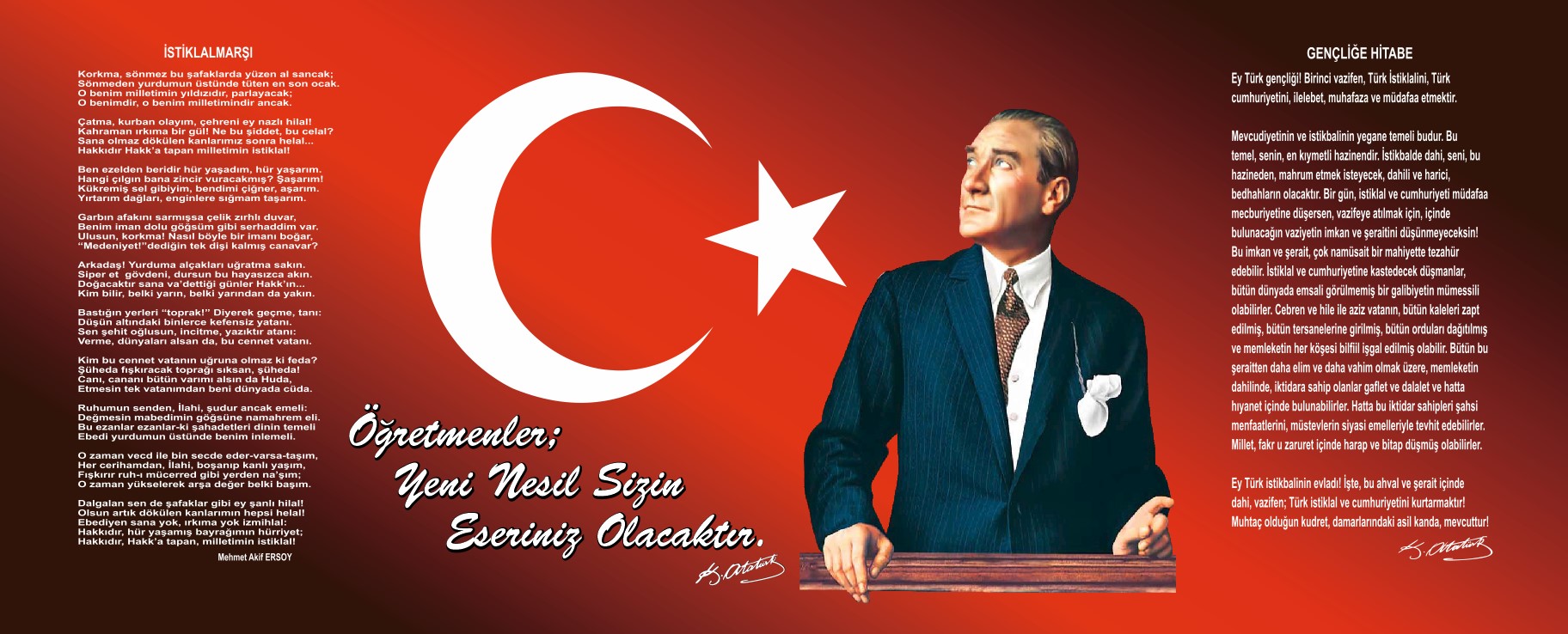                    Sunuş  Bu çalışma artık bizim kurumsallaştığımızı, kurumsallaşmak zorunda olduğumuzu ve kurumsallaşmanın önemi için çok önemlidir. Kuruma yeni gelen müdür, öğretmen veya diğer personeller, kurumun stratejik planını bilirse daha verimli olacak, kurumu tanımış, misyonunu, zayıf ve güçlü yanlarını bilmiş olacaktır. Bütün bunlar kişiye göre yönetim tarzından kurtulup kurumsal hedeflere göre yönetim tarzının oturmasını sağlayacaktır. Kurumsallaşma, her işin amacı, aracı ve zamanının olduğunun bilinmesi, yani bu işi ben şu araçla şu amaç için şu zamanda şu hedefe ulaşmak için yapmalıyım demektir. Örneğin öğrenme güçlüğü çeken bir öğrenci çeşitli tanıma sorularıyla tanınmalı, bu tanımadaki amacın öğrencinin öğrenmesindeki belli güçlükleri tanımak ve öğrencinin kendisine, ailesine, devletine yararlı bir birey haline getirmek olduğu işin başında belirlenmelidir.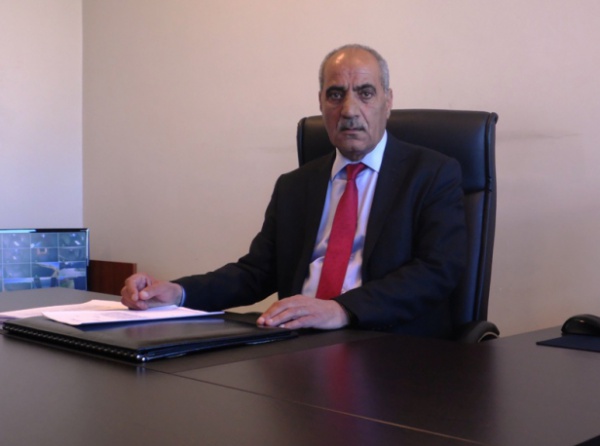        Bizim bu vizyonumuzda belirttiğimiz hususlarda okulumuzun geleceğe dönük ne gibi kazanımlar elde edebileceğini, nelere dikkat etmemiz gerektiğini, neleri devam ettirip, neleri düzeltmemiz gerektiği konusunda bizim 2019-2023  vizyonu kapsamında 4 yıllık  geleceğimizi öngörmek açısından yaptığımız bir çalışmadır. Bu belge neticesinde, umarım devletimize faydalı, milletimize bağlı bireyler yetiştirmeye devam edeceğiz.    Sürekli değişen ve gelişen ortamlarda çağın gerekleri ile uyumlu bir eğitim öğretim anlayışını sistematik bir şekilde devam ettirebilmemiz, belirlediğimiz stratejileri en etkin şekilde uygulayabilmemiz ile mümkün olacaktır. Başarılı olmak da iyi bir planlama ve bu planın etkin bir şekilde uygulanmasına bağlıdır.    Stratejik Plânın, okulumuzun eğitim yapısının daha da güçlendirilmesinde bir rehber olarak kullanılması amaçlanmaktadır. Belirlenen stratejik amaçlar doğrultusunda hedefler güncellenmiş ve okulumuzun 2019-2023 yıllarına ait stratejik plânı hazırlanmıştır.Okulumuza ait bu plânın hazırlanmasında her türlü özveriyi gösteren ve sürecin tamamlanmasına katkıda bulunan idarecilerimize, stratejik planlama ekiplerimize, tüm personelimize başarılar diliyorum.                                                                                                                                                                                	                                                                                                                                                                                                   Kasım ÇABAZ                                                                                                                                                                                                                Okul Müdürü       İÇİNDEKİLER :Sunuş	3İçindekiler	4BÖLÜM I: GİRİŞ ve PLAN HAZIRLIK SÜRECİ	5planlama çalışmaları	7STRATEJİK PLAN ÜST KURULU	8BÖLÜM II: DURUM ANALİZİ	9Okulun Kısa Tanıtımı *	9Okulun Mevcut Durumu: Temel İstatistikler	10PAYDAŞ ANALİZİ-PAYDAŞ ANALİZ MATRİSİ	17GZFT (Güçlü, Zayıf, Fırsat, Tehdit) Analizi	30TOWS MATRİSİ	36Gelişim ve Sorun Alanları	37BÖLÜM III: MİSYON, VİZYON VE TEMEL DEĞERLER	39MİSYONUMUZ *	39VİZYONUMUZ *	39TEMEL İLKE ve DEĞERLERİMİZ *	40BÖLÜM IV: AMAÇ, HEDEF VE EYLEMLER	42TEMA I: EĞİTİM VE ÖĞRETİME ERİŞİM	42TEMA II: EĞİTİM VE ÖĞRETİMDE KALİTENİN ARTIRILMASI	45TEMA III: KURUMSAL KAPASİTE	50V. BÖLÜM: MALİYETLENDİRME	55Vı. BÖLÜM: İZLEME VE DEĞERLENDİRME - EKLER:	58BÖLÜM I: GİRİŞ ve PLAN HAZIRLIK SÜRECİ GİRİŞStratejik plan, günümüz gelişim anlayışının geçmişteki anlayışlardan en belirgin farkının göstergesidir. Zira stratejik plan yaklaşımı geleceğe hazır olmayı değil, geleceği planlamayı hedefleyen bir yaklaşımdır. Bir anlamda geleceği bugünde yaşamaktır.Baktığımız yerden hala yıllardır gördüğümüz şeyleri görüyorsak, bakış açımızı ve yönümüzü değiştirmemişiz demektir. Bu bakımdan stratejik plan, öncelikle kurumumuza yeni bir yön ve yeni bir bakış açısı kazandıracak biçimde düşünülüp tasarlanmalıdır. Hiç şüphe yoktur ki bu yön, ülkemizin çağdaşlaşma hedeflerine uygun düşen ve çağdaş uygarlık düzeyinin üstüne çıkma ülküsüyle örtüşen bir yön olmalıdır.Çağdaş bir ülke olabilmemiz için çağdaşlaşma savaşını öncelikle okullarda kazanmamız gerekmektedir. Bilmek zorundayız ki, okullarda kazanılmamış hiçbir savaş gerçekte hiçbir zaman kazanılmamış savaştır. Bu konuda eksiklerimizin olduğunu kabul etmeli, ancak kendimizi güçlü amaçlarla besleyerek eksiklerimizin ve zorlukların üstesinden gelebileceğimize inanmalı fakat bunun uzun süren bir yolculuk olduğunu hiçbir zaman unutmamalıyız.Cumhuriyetimizin 100. yılında ülkemizin dünyayı yöneten lider ülkelerden biri olacağını öngörüyoruz. Bu öngörüye paralel olarak okulumuzun 2019-2023 yılları arasında kaydedeceği aşama ile bir dünya okulu olacağına kuvvetle inanıyoruz. Bu stratejik plan, bu inancımızı gerçekleştirmek üzere düşünülmüş ve bizi hedefimize götürecek biçimde tasarlanmıştır. Bundan sonra başarılı olmak bizim için sadece bir görev değil, aynı zamanda büyük bir sorumluluktur.Stratejik Plan Hazırlama Ekibi                                            STRATEJİK PLANLAMA SÜRECİ2019-2023 dönemi stratejik plan hazırlanması süreci Üst Kurul ve Stratejik Plan Ekibinin oluşturulması ile başlamıştır. Ekip tarafından oluşturulan çalışma takvimi kapsamında ilk aşamada durum analizi çalışmaları yapılmış ve durum analizi aşamasında paydaşlarımızın plan sürecine aktif katılımını sağlamak üzere paydaş anketi, toplantı ve görüşmeler yapılmıştır. Durum analizinin ardından geleceğe yönelim bölümüne geçilerek okulumuzun amaç, hedef, gösterge ve eylemleri belirlenmiştir. Çalışmaları yürüten ekip ve kurul bilgileri altta verilmiştir.YasalÇerçeveKamu Yönetimi Reformu kapsamında alınan Yüksek Planlama Kurulu kararlarında ve 5018 sayılı Kamu Mali Yönetimi ve Kontrol Kanununda, kamu kuruluşlarının stratejik planlarını hazırlamaları ve kuruluş bütçelerini bu plan doğrultusunda oluşturmaları öngörülmektedir. DPT tarafından hazırlanan “Kamu İdareleri İçin Stratejik Planlama Kılavuzu” ve Milli Eğitim Bakanlığımızın 16/09/2017 tarih ve 2017/26 sayılı Genelgesi Bakanlığımız merkez ve taşra teşkilatı birimlerinde yürütülmekte olan stratejik planlama çalışmalarının yasal çerçevesini oluşturmaktadır.Planın Dayanağı(Stratejik Plan Referans Kaynakları)Bu program, 5018 sayılı Kamu Mali Yönetimi ve Kontrol Kanunu, 26 Şubat 2022 tarihli Kamu İdarelerinde Stratejik Planlamaya İlişkin Usul ve Esaslar Hakkında Yönetmelik ile aynı tarihli Kamu İdareleri için Stratejik Planlama Kılavuzu’na dayanılarak hazırlanmıştır.Stratejik Planın Amacı: Bu stratejik plan dokümanı, okulumuzun güçlü ve zayıf yönleri ile dış çevredeki fırsat ve tehditler göz önünde bulundurularak, eğitim alanında ortaya konan kalite standartlarına ulaşmak üzere yeni stratejiler geliştirmeyi ve bu stratejileri temel alan etkinlik ve hedeflerin belirlenmesiniamaçlamaktadır.Stratejik Planın Kapsamı: Bu stratejik plan dokümanı Tuşba Hacı Ömer Sabancı  İlkokulu ve Ortaokulu durum analizi değerlendirmeleri doğrultusunda, 2019-2023 yıllarına dönük stratejik amaçlarını, hedeflerini ve performans göstergelerini kapsamaktadır.Stratejik Planlama Çalışmaları:Milli Eğitim Bakanlığı 2019-2023 Stratejik Planı konulu 2017/26 sayılı Genelgesi ve Hazırlık Programı gereği Ocak ayı içerisinde Stratejik Planlama Çalışmaları kapsamında okul personelimiz içerisinden “Stratejik Planlama Ekibi” kurulmuştur.Okulumuzun Stratejik Planına (2019-2023) Stratejik Plan Üst Kurulu ve Stratejik Planlama Ekibi tarafından, okulumuzun toplantı salonunda, çalışma ve yol haritası belirlendikten sonra taslak oluşturularak başlanmıştır. İlçe Milli Eğitim Müdürlüğümüz tarafından gönderilen Stratejik Planlama ile ilgili evraklar Stratejik Planlama ekibimiz tarafından incelenmiştir. Stratejik Planlama süreci hakkında ekip bilgilendirilmiştir.Önceden hazırlanan anket formlarında yer alan sorular katılımcılara yöneltilmiş ve elde edilen veriler birleştirilerek paydaş görüşleri oluşturulmuştur. Bu bilgilendirme ve değerlendirme toplantılarında yapılan anketler ve hedef kitleye yöneltilen sorularla mevcut durum ile ilgili veriler toplanmıştır.Stratejilerin Belirlenmesi;Stratejik planlama ekibi tarafından, tüm iç ve dış paydaşların görüş ve önerileri bilimsel yöntemlerle analiz edilerek planlı bir çalışmayla stratejik plan hazırlanmıştır.Bu çalışmalarda izlenen adımlar;Okulun var oluş nedeni (misyon), ulaşmak istenilen nokta (vizyon) belirlenip okulumuzun tüm paydaşlarının görüşleri ve önerileri alındıktan sonra da vizyona ulaşmak için gerekli olan stratejik amaçlar belirlendi. Stratejikamaçlar;Okul içinde ve faaliyetlerimiz kapsamında iyileştirilmesi, korunması veya önlem alınması gereken alanlarla ilgili olan stratejik amaçlar,Okul içinde ve faaliyetler kapsamında yapılması düşünülen yenilikler ve atılımlarla ilgili olan stratejik amaçlar,Yasalar kapsamında yapmak zorunda olduğumuz faaliyetlere ilişkin stratejik amaçlar olarak da elealındı.Stratejik amaçların gerçekleştirilebilmesi için hedefler konuldu. Hedefler stratejik amaçla ilgili olarak belirlendi. Hedeflerin spesifik, ölçülebilir, ulaşılabilir, gerçekçi, zaman bağlı, sonuca odaklı, açık ve anlaşılabilir olmasına özen gösterildi.Hedeflere uygun belli bir amaca ve hedefe yönelen, başlı başına bir bütünlük oluşturan, yönetilebilir, maliyetlendirilebilir faaliyetler belirlendi. Her bir faaliyet yazılırken; bu faaliyet “amacımıza ulaştırır mı” sorgulaması yapıldı.Hedeflerin/faaliyetlerin gerçekleştirilebilmesi için sorumlu ekipler ve zaman belirtildi.Faaliyetlerin başarısını ölçmek için performans göstergeleri tanımlandı.Strateji, alt hedefler ve faaliyet/projeler belirlenirken yasalar kapsamında yapmak zorunda olunan faaliyetler, paydaşların önerileri, çalışanların önerileri, önümüzdeki dönemde beklenen değişiklikler ve GZFT (SWOT) çalışması göz önünde bulunduruldu.GZFT çalışmasında ortaya çıkan zayıf yanlar iyileştirilmeye, tehditler bertaraf edilmeye; güçlü yanlar ve fırsatlar değerlendirilerek kurumun faaliyetlerinde fark yaratılmaya çalışıldı; önümüzdeki dönemlerde beklenen değişikliklere göre de önlemler alınmasına özen gösterildi.Strateji, Hedef ve Faaliyetler kesinleştikten sonra her bir faaliyet maliyetlendirilmesi yapıldı. Maliyeti hesaplanan her bir faaliyetler için kullanılacak kaynaklar belirtildi. Maliyeti ve kaynağı hesaplanan her bir faaliyet/projenin toplamları hesaplanarak bütçeler ortayaçıkartıldı.2019-2023 dönemi stratejik plan hazırlanması süreci Üst Kurul ve Stratejik Plan Ekibinin oluşturulması ile başlamıştır. Ekip tarafından oluşturulan çalışma takvimi kapsamında ilk aşamada durum analizi çalışmaları yapılmış ve durum analizi aşamasında paydaşlarımızın plan sürecine aktif katılımını sağlamak üzere paydaş anketi, toplantı ve görüşmeler yapılmıştır. Durum analizinin ardından geleceğe yönelim bölümüne geçilerek okulumuzun amaç, hedef, gösterge ve eylemleri belirlenmiştir. Çalışmaları yürüten ekip ve kurul bilgileri altta verilmiştir.ORTAOKUL  STRATEJİK PLAN ÜST KURULUİLKOKUL STRATEJİK PLAN ÜST KURULUBÖLÜM II: DURUM ANALİZİDurum analizi bölümünde okulumuzun mevcut durumu ortaya konularak neredeyiz sorusuna yanıt bulunmaya çalışılmıştır. Bu kapsamda okulumuzun kısa tanıtımı, okul künyesi ve temel istatistikleri, paydaş analizi ve görüşleri ile okulumuzun Güçlü Zayıf Fırsat ve Tehditlerinin (GZFT) ele alındığı analize yer verilmiştir.Okulun Kısa Tanıtımı *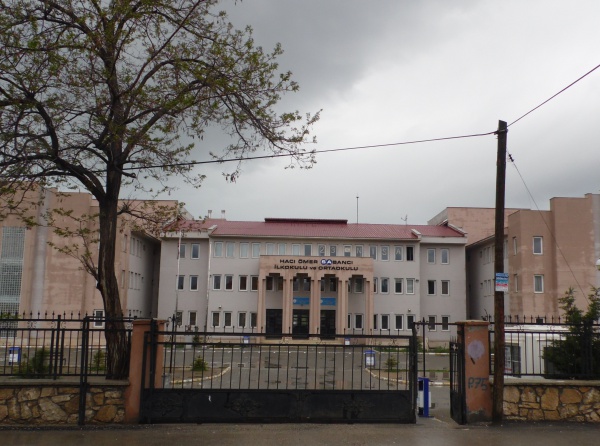 Hacı Ömer Sabancı İlkokulu ve Ortaokulu :  Okulumuzun yapımına 1976 yılında başlanmış olup deprem nedeniyle Hacı Ömer Sabancı Vakfının ilimize göndermiş olduğu 2.000.000 TL okulumuzun yapımına harcanmış bu nedenle Van il idare kurulunun 15.10.1980 Tarih ve 932 sayılı kararı ile HACI ÖMER SABANCI İLKOKULU ismi verilmiştir.13.10.1980 tarihinde okulumuz 1980-1981 öğretim yılına başlamıştır aynı arsa üzerinde 1989 yılında ABDURAHMAN GAZİ ORTAOKULU inşa edilmiş olup aynı yıl eğitim öğretime açılmıştır. Bakanlığımızın zorunlu eğitim 8(sekiz) yıla çıkartılması çalışmaları çerçevesinde okulumuzun fiziki yapısı uygun görülmüş 10.09.1990 tarihinde Abdurahmangazi Ortaokulu ile Hacı Ömer Sabancı ilkokulu birleşerek Hacı Ömer Sabancı ilköğretim Okulu adını almıştır.1980 yılında eğitim-öğretim hizmeti vermeye başlayan Hacı Ömer Sabancı İlkokulu ve Ortaokulu, 2011 yılında meydana gelen Van Depremi sonrası yıktırılarak yeniden yaptırılmıştır.2013 – 2014 eğitim-öğretim yılında tekrar hizmet vermeye başlayan Hacı Ömer Sabancı İlkokulu ve Ortaokulu toplam 17.760 m2 alan üzerinde kurulmuş olup, 6.264 m2 kapalı alana sahiptir.Okulda 3 adet laboratuvar, 24 derslik, müzik salonu, konferans salonu, spor salonu, kantin, kütüphane,z-kütüphane, sığınak ve idari ofisler bulunmaktadır. Okul bahçesinde voleybol ve basketbol sahası ve satranç alanı öğrencilerin hizmetine sunulmuştur.Okulun Mevcut Durumu: Temel İstatistiklerİlkokul KünyesiOkulumuzun temel girdilerine ilişkin bilgiler altta yer alan okul künyesine ilişkin tabloda yer almaktadır.Temel Bilgiler Tablosu- Okul Künyesi Ortaokul KünyesiOkul Çalışan BilgileriOkulumuzun çalışanlarına ilişkin bilgiler altta yer alan tabloda belirtilmiştir.Çalışan Bilgileri Tablosu*Okulumuz Bina ve Alanları	Okulumuzun binası ile açık ve kapalı alanlarına ilişkin temel bilgiler altta yer almaktadır.Okul Yerleşkesine İlişkin Bilgiler Sınıf ve Öğrenci Bilgileri Okulumuzda yer alan sınıfların öğrenci sayıları alttaki tabloda verilmiştir.İLKOKULSınıf ve Öğrenci Bilgileri Okulumuzda yer alan sınıfların öğrenci sayıları alttaki tabloda verilmiştir.ORTAOKULDonanım ve Teknolojik KaynaklarımızTeknolojik kaynaklar başta olmak üzere okulumuzda bulunan çalışır durumdaki donanım malzemesine ilişkin bilgiye alttaki tabloda yer verilmiştir.Teknolojik Kaynaklar TablosuGelir ve Gider BilgisiOkulumuzun genel bütçe ödenekleri, okul aile birliği gelirleri ve diğer katkılarda dâhil olmak üzere gelir ve giderlerine ilişkin son iki yıl gerçekleşme bilgileri alttaki tabloda verilmiştir.PAYDAŞ ANALİZİKurumumuzun temel paydaşları öğrenci, veli ve öğretmen olmakla birlikte eğitimin dışsal etkisi nedeniyle okul çevresinde etkileşim içinde olunan geniş bir paydaş kitlesi bulunmaktadır. Paydaşlarımızın görüşleri anket, toplantı, dilek ve istek kutuları, elektronik ortamda iletilen önerilerde dâhil olmak üzere çeşitli yöntemlerle sürekli olarak alınmaktadır.Paydaş Analizi MatrisiHacı Ömer Sabancı İlkokulu ve Ortaokulu Teşkilat Şeması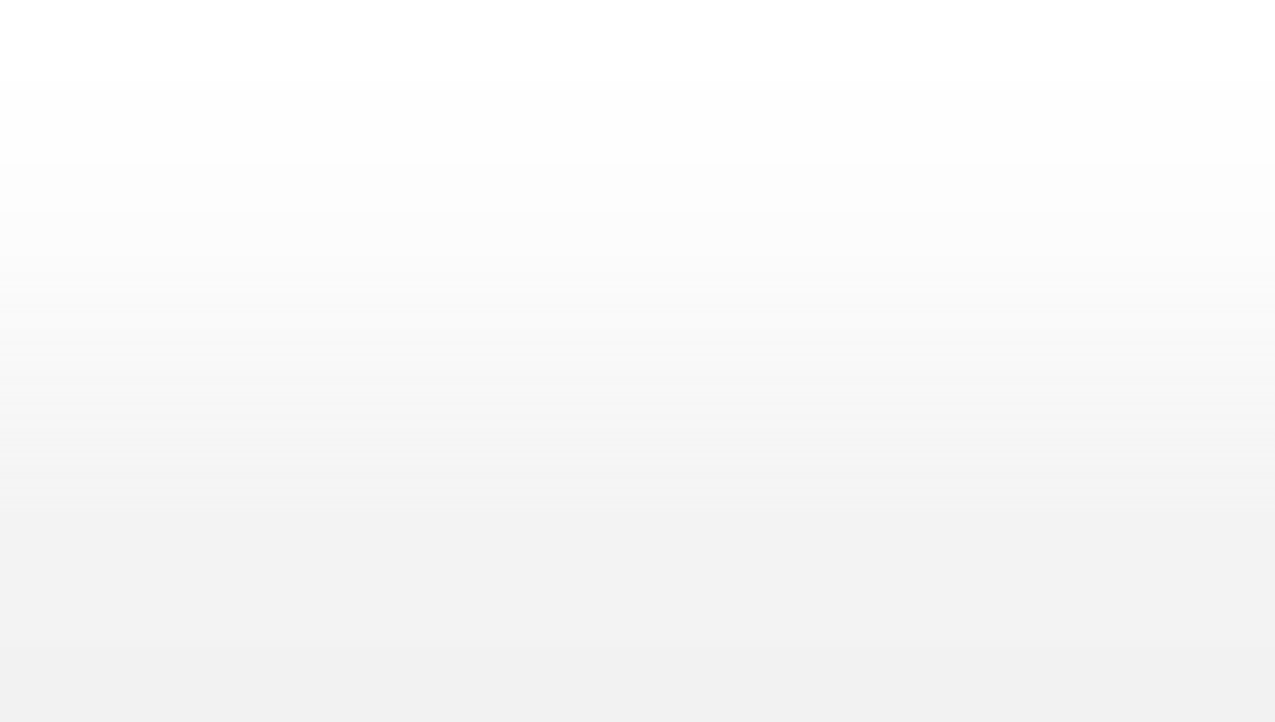 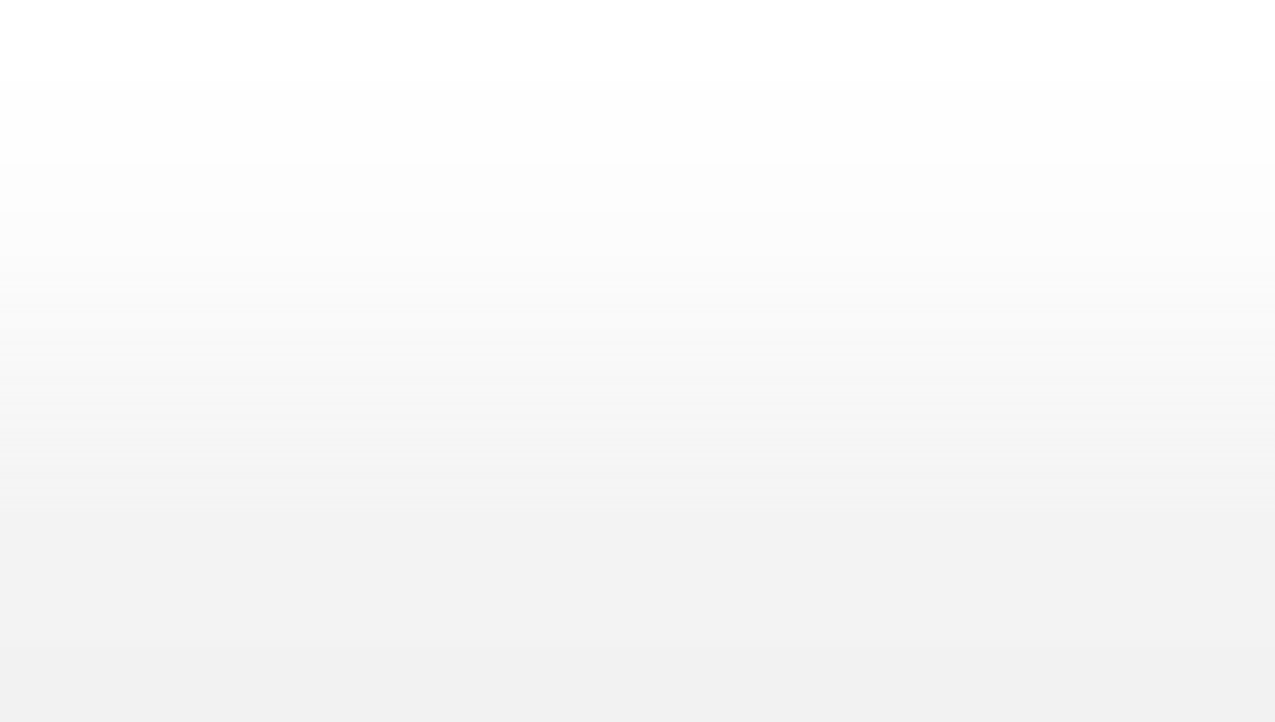 Paydaş anketlerine ilişkin ortaya çıkan temel sonuçlara altta yer verilmiştir * : İlkokul Öğrenci Anketi Sonuçları:İlkokul Öğretmen Anketi Sonuçları:İlkokul Veli Anketi Sonuçları:Ortaokul Öğrenci Anketi Sonuçları:Ortaokul Öğretmen Anketi Sonuçları:Ortaokul Veli Anketi Sonuçları:Öğrenci Anketi Sonuçları:Olumlu Yönlerimiz:Öğretmenlerimizle ihtiyaç duyduğumuzda rahatlıkla görüşebilmekteyizOkul müdürü ve idarecilerle ihtiyaç duyduğumuzda rahatlıkla görüşebilmekteyizOkulda bizimle ilgili alınan kararlarda görüşlerimiz alınmaktadır.Öğretmenlerimiz yeniliğe açık olarak derslerin işlenişinde çeşitli yöntemler kullanmaktadır. Okulda güvende hissedip okulu sevmektedirler. Öğretmenlerle iletişim kurup sorunları rahatlıkla dile getirmektedirler. Okulumuz temiz olup, ders araç gereçleri ile işlenmeye çalışılmaktadır. Sınıflarımız kalabalık olmayıp, ders aralarında oyunları oynamaktadırlar. Olumsuz Yönlerimiz:Okulumuzda yeterli temizlik personeli bulunmamaktadır.Okul laboratuarındaki deney malzemeleri  yeterli değildir. Okulumuzda yeterli miktarda sanatsal ve kültürel faaliyetler düzenlenememektedir.Okulumuzun fiziki şartları yetersizdir.Öğretmen Anketi Sonuçları:Olumlu Yönlerimiz: Okulumuzda alınan kararlar çalışanların katılımıyla alınır.Kurumdaki tüm duyurular çalışanlara zamanında iletilir ve her türlü ödüllendirmede adil olma, tarafsızlık ve objektiflik sağlanır.Kendimi okulun değerli bir üyesi olarak görüyorum.Çalıştığım okul bana kendimi geliştirme imkanı tanımaktadırOkulumuzda yerelde ve toplum üzerinde olumlu bir etki bırakacak çalışmalar yapılmaktadır.Yöneticiler okul vizyonunu, stratejilerini, iyileştirmeye açık alanlarını çalışanlarıyla paylaşırOkulumuzda sadece öğretmenlerin kullanımına tahsis edilmiş yerler yeterlidir. Aidat değeri yüksek, okulu benimseyen, eşit ve adil davranılmaktadır. Öğretmen gelişimi için fırsatlar sunmakta, yenilik çalışmalarda destek olmaktadır. Öğretmenler arası işbirliği yapılmaktadır. Yapılacak çalışmalarda öğretmenin fikri alınmaktadır. Kurumdaki  duyurular çalışanlara zamanında iletilir. Öğretmenler arasında ayırım yapılmamaktadır. Yöneticiler  yaratıcı ve yenilikçi düşüncelerin üretilmesini teşvik etmektedir.Olumsuz Yönlerimiz:Okulda çalışanlara yönelik sosyal ve kültürel faaliyetler düzenlenmemektedir.Okul teknik ve araç gereç yönünden yeterli teknik donanıma sahip değildir.Gezi gözlem faaliyetleri yeteri kadar yapılamamaktadır. Araç gereçler yetersiz  olup temin etmekte güçlük yaşanmaktadır.Z-Kütüphaneden yeteri kadar faydalanamamaktayız.Veli Anketi Sonuçları:Olumlu Yönlerimiz:İhtiyaç duyduğumuzda idare ile rahatlıkla görüşebilmekteyiz.Duyuruları zamanında öğrenmekteyizİstek ve dileklerimiz dikkate alınmaktadır.Öğretmenlerimiz yeniliğe açık olarak derslerin işlenişinde çeşitli yöntem ve teknikler kullanmaktadırlar.Çocuklarımızın okulu sevdiğini düşünüyorum Veliler öğretmene ihtiyaç duyduğu anda her zaman görüşme imkanı var. Öğrencilerle ilgili sorunlar olduğunda ilgilenilip, devam etmediği zaman arayıp haber verilmektedir. Okulun koridor ve sınıfları her zaman temiz ve bakımlıdır. Öğrencilerin giriş ve çıkışlarında gerekli güvenlik tedbirleri alınmış olup, teneffüslerde kontrol edilmektedir. Dersler araç ve gereçlerle işlenip öğrencilerle ilgilenilmektedir. Okul sitesi güncel olup, e-okuldan gerekli bilgileri ulaşılmaktadır.Rehberlik hizmeti almaktayızOlumsuz Yönlerimiz:Okul lavaboları kirli ve temiz değildir.Yeterli kadar sanatsal  ve kültürel etkinlikler yapılmamaktadır. Okulumuz teknik araç ve gereç yönünden yeterli donanıma sahip değildir.GZFT (Güçlü, Zayıf, Fırsat, Tehdit) Kurumsal Analizi *Okulumuzun temel istatistiklerinde verilen okul künyesi, çalışan bilgileri, bina bilgileri, teknolojik kaynak bilgileri ve gelir gider bilgileri ile paydaş anketleri sonucunda ortaya çıkan sorun ve gelişime açık alanlar iç ve dış faktör olarak değerlendirilerek GZFT tablosunda belirtilmiştir. Dolayısıyla olguyu belirten istatistikler ile algıyı ölçen anketlerden çıkan sonuçlar tek bir analizde birleştirilmiştir.Kurumun güçlü ve zayıf yönleri donanım, malzeme, çalışan, iş yapma becerisi, kurumsal iletişim gibi çok çeşitli alanlarda kendisinden kaynaklı olan güçlülükleri ve zayıflıkları ifade etmektedir ve ayrımda temel olarak okul müdürü/müdürlüğü kapsamından bakılarak iç faktör ve dış faktör ayrımı yapılmıştır. İçsel Faktörler * İçsel faktörler Kurumsal ve Genel olarak 2 gruba ayrılıp değerlendirilmiştir.Kurumsal Güçlü YönlerKurumsal Zayıf YönlerDışsal Faktörler *FırsatlarTehditlerGZFT (Güçlü, Zayıf, Fırsat, Tehdit) Genel Analizi *Okulumuzun temel istatistiklerinde verilen okul künyesi, çalışan bilgileri, bina bilgileri, teknolojik kaynak bilgileri ve gelir gider bilgileri ile paydaş anketleri sonucunda ortaya çıkan sorun ve gelişime açık alanlar iç ve dış faktör olarak değerlendirilerek GZFT tablosunda belirtilmiştir. Dolayısıyla olguyu belirten istatistikler ile algıyı ölçen anketlerden çıkan sonuçlar tek bir analizde birleştirilmiştir.Kurumun güçlü ve zayıf yönleri donanım, malzeme, çalışan, iş yapma becerisi, kurumsal iletişim gibi çok çeşitli alanlarda kendisinden kaynaklı olan güçlülükleri ve zayıflıkları ifade etmektedir ve ayrımda temel olarak okul müdürü/müdürlüğü kapsamından bakılarak iç faktör ve dış faktör ayrımı yapılmıştır. TOWS MATRİSİ Gelişim ve Sorun AlanlarıGelişim ve sorun alanları analizi ile GZFT analizi sonucunda ortaya çıkan sonuçların planın geleceğe yönelim bölümü ile ilişkilendirilmesi ve buradan hareketle hedef, gösterge ve eylemlerin belirlenmesi sağlanmaktadır. Gelişim ve sorun alanları ayrımında eğitim ve öğretim faaliyetlerine ilişkin üç temel tema olan Eğitime Erişim, Eğitimde Kalite ve kurumsal Kapasite kullanılmıştır. Eğitime erişim, öğrencinin eğitim faaliyetine erişmesi ve tamamlamasına ilişkin süreçleri; Eğitimde kalite, öğrencinin akademik başarısı, sosyal ve bilişsel gelişimi ve istihdamı da dâhil olmak üzere eğitim ve öğretim sürecinin hayata hazırlama evresini; Kurumsal kapasite ise kurumsal yapı, kurum kültürü, donanım, bina gibi eğitim ve öğretim sürecine destek mahiyetinde olan kapasiteyi belirtmektedir.Gelişim ve Sorun AlanlarımızBÖLÜM III: MİSYON, VİZYON VE TEMEL DEĞERLEROkul Müdürlüğümüzün Misyon, vizyon, temel ilke ve değerlerinin oluşturulması kapsamında öğretmenlerimiz, öğrencilerimiz, velilerimiz, çalışanlarımız ve diğer paydaşlarımızdan alınan görüşler, sonucunda stratejik plan hazırlama ekibi tarafından oluşturulan Misyon, Vizyon, Temel Değerler; Okulumuz üst kurulana sunulmuş ve üst kurul tarafından onaylanmıştır.MİSYONUMUZ *		HACI ÖMER SABANCI İLKOKULU ve ORTAOKULU OLARAK MİSYONUMUZ: “1739 SAYILI MİLLİ EĞİTİM TEMEL KANUNUNU ÇERÇEVESİNDE,KENDİ KÜLTÜRÜNÜ ÖZÜMSEYEN  , BİREYLERİN İHTİYAÇ DUYDUĞU EĞİTİM-ÖĞRETİM HİZMETLERİNİ ,KURUMUN YETKİ, GÖREV VE SORUMLULUKLARI DAHİLİNDE HAZIRLANAN PROGRAMLAR ÇERÇEVESİNDE YÜRÜTMEK; MİLLİ ve MANEVİ DEĞERLER  IŞIĞINDA; TÜRKÇE´Yİ DOĞRU VE GÜZEL KONUŞUP YAZABİLEN, İYİ BİR YURTTAŞ OLABİLMEK İÇİN GEREKLİ TEMEL BECERİ VE DAVRANIŞLARI KAZANMIŞ, İLGİ VE YETENEKLERİ YÖNÜNDE HAYATA VE ÜST ÖĞRETİME HAZIR, KENDİNİ İFADE EDEBİLEN, ARAŞTIRAN, SORGULAYAN, ELEŞTİREL  ve BİLİMSEL DÜŞÜNEN,MİLLİ DEĞERLERİNİ GELECEK KUŞAKLARA AKTARABİLEN , İNSAN HAKLARINA SAYGILI  ve BÜTÜN  İNSANLIĞA KARŞI SORUMLULUK BİLİNCİ TAŞIYAN  ÜRETKEN BİREYLER YETİŞTİRMEKTİR.VİZYONUMUZ *		HACI ÖMER SABANCI İLKOKULU ve ORTAOKULU OLARAK VİZYONUMUZ: “OKULUNDAKİ ÖĞRETMENLERİN VE ÖĞRENCİLERİN RAHATLIĞINI İLKE EDİNMİŞ,ANLAYIŞLI VE ESNEK,İŞİN CİDDİYETİNİN FARKINDA OLAN İDARECİLERLE; İSTEKLE,İŞBİRLİĞİ VE ÖRNEK ARKADAŞLIK DUYGULARI İLE ÇALIŞAN ÖĞRETMENLERİN EŞLİĞİNDE, TEMİZ VE DÜZENLİ BİR ORTAMDA, ÇAĞIN VE ÇEVRENİN ŞARTLARINA UYGUN DÜZEYDE, , TEKNOLOJİYLE BÜTÜNLEŞMİŞ , BİLGİYİ PAYLAŞAN,AHLAKLI, POZİTİF DÜŞÜNEN,YARATTIIĞI DEĞERLER İLE ÜLKESİNİ DÜNYADA TEMSİL EDEN   TOPLUMA YARARLI ÖĞRENCİLER YETİŞTİRİP, HAYATA OLUMLU İNSANLAR OLARAK ATILMALARINI SAĞLAMAKTIR.”TEMEL İLKELERİMİZ*TEMEL DEĞERLERİMİZ *BÖLÜM IV: AMAÇ, HEDEF VE EYLEMLERTEMA I: EĞİTİM VE ÖĞRETİME ERİŞİMStratejik Amaç 1: Eğitimde fırsat eşitliği gözetilerek eğitim ve öğretime erişimi sağlamak.  Stratejik Hedef 1.1 Okulumuzda kaydı bulunan öğrencilerimizin devamlarını sağlamak Performans Göstergeleri EylemlerTEMA II: EĞİTİM VE ÖĞRETİMDE KALİTENİN ARTIRILMASIStratejik Amaç 2: Öğrencilerimizin gelişmiş dünyaya uyum sağlayacak şekilde donanımlı, başarı düzeyleri yüksek, ülke kalkınmasında aktif, yaşam becerileri güçlü, özgüven sahibi, insani ve milli değerlere haiz, girişimci ve katılımcı bireyler olabilmesini sağlamak.Stratejik Hedef 2.1.  Velileri de sürece dâhil eden rehberlik anlayışı ile öğrencilerimizin başarı düzeylerini yükseltmek, ruhsal ve fiziksel gelişimlerine yönelik faaliyetlere katılım oranını artırmak.Performans GöstergeleriEylemlerTEMA III: KURUMSAL KAPASİTEStratejik Amaç 3: Eğitim ve öğretim faaliyetlerinin daha nitelikli olarak verilebilmesi için okulumuzun kurumsal kapasitesi güçlendirmek. Stratejik Hedef 3.1.  Okulumuzdaki insan kaynağının niteliğini geliştirmek, okulumuzu verimli bir mali yapı ile belirlenen kurum standartlarına uygun hale getirmek.Performans GöstergeleriEylemlerV. BÖLÜM: MALİYETLENDİRME 2019-2023 Stratejik Planı Faaliyet/Proje Maliyetlendirme TablosuFaaliyet/Projeler ve Maliyetlendirme :Strateji-1: Ulusal ve Uluslararası çeşitli sosyal, kültürel ve sanatsal etkinliklerle ilgili yarışmalar planlanmakta ve etkin şekilde yürütülmesi planlamak.Strateji-2 : Okulda  çeşitli sosyal, kültürel ve sanatsal etkinliklerle ilgili yarışmalar planlanmak ve etkin şekilde yürütmek.(Tanıtım,Broşür)              Strateji -3: Okulun fiziki yapısının iyileştirilmesi ve Akademik Başarısının arttırılması için farkındalık oluşturma.MALİYET TABLOSUVI. BÖLÜM: İZLEME VE DEĞERLENDİRMEOkulumuz Stratejik Planı izleme ve değerlendirme çalışmalarında 5 yıllık Stratejik Planın izlenmesi ve 1 yıllık gelişim planın izlenmesi olarak ikili bir ayrıma gidilecektir. Stratejik planın izlenmesinde 6 aylık dönemlerde izleme yapılacak denetim birimleri, il ve ilçe millî eğitim müdürlüğü ve Bakanlık denetim ve kontrollerine hazır halde tutulacaktır.Yıllık planın uygulanmasında yürütme ekipleri ve eylem sorumlularıyla aylık ilerleme toplantıları yapılacaktır. Toplantıda bir önceki ayda yapılanlar ve bir sonraki ayda yapılacaklar görüşülüp karara bağlanacaktır.      HACI ÖMER SABANCI İLKOKULU ve ORTAOKULU MÜDÜRLÜĞÜ STRATEJİK PLAN HAZIRLAMA EKİBİ İMZA SİRKÜSÜHacı Ömer Sabancı İlkokulu  Müdürlüğünün 2019-2023 Stratejik Planı ekibimiz tarafından okulumuzdaki tüm birimlerin katılımıyla üst belgelere uygun olarak 01.01.2019 tarihi itibariyle yürürlüğe girecek şekilde hazırlanmıştır.Üst Kurul BilgileriÜst Kurul BilgileriEkip BilgileriEkip BilgileriAdı SoyadıUnvanıAdı SoyadıUnvanıKasım ÇABAZOkul MüdürüMurat  GÜLERÖğretmenMehmet Ali YILMAZMüdür YardımcısıMesut CÜLCÜLÖğretmenEmine CANRehber ÖğretmenSerap KARACAÖğretmenAslı IŞINÖğretmenSema KONAKÖğretmenM. Mustafa POLATÖğretmenİzzet SÜRMEOkul – Aile Birliği BaşkanıÜst Kurul BilgileriÜst Kurul BilgileriEkip BilgileriEkip BilgileriKasım ÇABAZOkul MüdürüAdı SoyadıUnvanıEmrah TOKMAKMüdür YardımcısıRıdvan GÜNMüdür YardımcısıVeysi YURUŞRehber ÖğretmenHabib ZORKULÖğretmenCahit AYYILDIZÖğretmenAhmet YARDIMCIÖğretmenİlyas ASLANÖğretmenÇağatay KILAVUZÖğretmenDerya KOŞANÖğretmenAyten ALPVeliÖğretmenİzzet SÜRMEOkul – Aile Birliği Başkanıİli: Vanİli: Vanİli: Vanİli: Vanİlçesi: Tuşbaİlçesi: Tuşbaİlçesi: Tuşbaİlçesi: TuşbaAdres: Abdurrahman Gazi Mah.Kısmet 2.Sok.No:2Abdurrahman Gazi Mah.Kısmet 2.Sok.No:2Abdurrahman Gazi Mah.Kısmet 2.Sok.No:2Kurum AdıKurum AdıHacı Ömer Sabancı İlkokuluHacı Ömer Sabancı İlkokuluTelefon Numarası: 0432 223 13 700432 223 13 700432 223 13 70Faks Numarası:Faks Numarası:0432 223 13 700432 223 13 70e- Posta Adresi:753235@meb.k12.tr753235@meb.k12.tr753235@meb.k12.trWeb sayfası adresi:Web sayfası adresi:haciomersabanciilkokulu.meb.k12.trhaciomersabanciilkokulu.meb.k12.trKurum Kodu:753235753235753235Öğretim Şekli:Öğretim Şekli:İkili Eğitimİkili EğitimOkulun Hizmete Giriş Tarihi : 01/09/2013Okulun Hizmete Giriş Tarihi : 01/09/2013Okulun Hizmete Giriş Tarihi : 01/09/2013Okulun Hizmete Giriş Tarihi : 01/09/2013Toplam Çalışan Sayısı *Toplam Çalışan Sayısı *3737Öğrenci Sayısı:Kız280280Öğretmen SayısıKadın1111Öğrenci Sayısı:Erkek352352Öğretmen SayısıErkek1515Öğrenci Sayısı:Toplam632632Öğretmen SayısıToplam2626Derslik Başına Düşen Öğrenci SayısıDerslik Başına Düşen Öğrenci SayısıDerslik Başına Düşen Öğrenci Sayısı:29Şube Başına Düşen Öğrenci SayısıŞube Başına Düşen Öğrenci SayısıŞube Başına Düşen Öğrenci Sayısı:29Öğretmen Başına Düşen Öğrenci SayısıÖğretmen Başına Düşen Öğrenci SayısıÖğretmen Başına Düşen Öğrenci Sayısı:27Şube Başına 30’dan Fazla Öğrencisi Olan Şube SayısıŞube Başına 30’dan Fazla Öğrencisi Olan Şube SayısıŞube Başına 30’dan Fazla Öğrencisi Olan Şube Sayısı:11Öğrenci Başına Düşen Toplam Gider Miktarı*Öğrenci Başına Düşen Toplam Gider Miktarı*Öğrenci Başına Düşen Toplam Gider Miktarı*:13 (₺)Öğretmenlerin Kurumdaki Ortalama Görev SüresiÖğretmenlerin Kurumdaki Ortalama Görev SüresiÖğretmenlerin Kurumdaki Ortalama Görev Süresi6 Yılİli: Vanİli: Vanİli: Vanİli: Vanİli: Vanİli: Vanİlçesi: Tuşbaİlçesi: Tuşbaİlçesi: Tuşbaİlçesi: Tuşbaİlçesi: TuşbaAdres:Abdurrahman Gazi Mah.Kısmet 2.Sok.No:2Tuşba/VANAbdurrahman Gazi Mah.Kısmet 2.Sok.No:2Tuşba/VANAbdurrahman Gazi Mah.Kısmet 2.Sok.No:2Tuşba/VANAbdurrahman Gazi Mah.Kısmet 2.Sok.No:2Tuşba/VANAbdurrahman Gazi Mah.Kısmet 2.Sok.No:2Tuşba/VANAbdurrahman Gazi Mah.Kısmet 2.Sok.No:2Tuşba/VANAbdurrahman Gazi Mah.Kısmet 2.Sok.No:2Tuşba/VANAbdurrahman Gazi Mah.Kısmet 2.Sok.No:2Tuşba/VANAbdurrahman Gazi Mah.Kısmet 2.Sok.No:2Tuşba/VANAbdurrahman Gazi Mah.Kısmet 2.Sok.No:2Tuşba/VANTelefon Numarası: 04322231370043222313700432223137004322231370Faks Numarası:Faks Numarası:0432 223 13 700432 223 13 700432 223 13 700432 223 13 70e- Posta Adresi:753235@meb.k12.tr753235@meb.k12.tr753235@meb.k12.tr753235@meb.k12.trWeb sayfası adresi:Web sayfası adresi:haciomersabanciortaokulu.meb.k12.trhaciomersabanciortaokulu.meb.k12.trhaciomersabanciortaokulu.meb.k12.trhaciomersabanciortaokulu.meb.k12.trKurum Kodu: 753332 753332 753332 753332Öğretim Şekli:Öğretim Şekli:İkili Eğitimİkili Eğitimİkili Eğitimİkili EğitimOkulun Hizmete Giriş Tarihi : 01/09/2013Okulun Hizmete Giriş Tarihi : 01/09/2013Okulun Hizmete Giriş Tarihi : 01/09/2013Okulun Hizmete Giriş Tarihi : 01/09/2013Okulun Hizmete Giriş Tarihi : 01/09/2013Toplam Çalışan SayısıToplam Çalışan Sayısı 35 35 35 35Öğrenci Sayısı:Kız255255255Öğretmen SayısıÖğretmen SayısıKadınKadınKadın17Öğrenci Sayısı:Erkek296296296Öğretmen SayısıÖğretmen SayısıErkekErkekErkek15Öğrenci Sayısı:Toplam551551551Öğretmen SayısıÖğretmen SayısıToplamToplamToplam32Derslik Başına Düşen Öğrenci SayısıDerslik Başına Düşen Öğrenci Sayısı: 22: 22: 22Şube Başına Düşen Öğrenci SayısıŞube Başına Düşen Öğrenci SayısıŞube Başına Düşen Öğrenci SayısıŞube Başına Düşen Öğrenci SayısıŞube Başına Düşen Öğrenci Sayısı:26Öğretmen Başına Düşen Öğrenci SayısıÖğretmen Başına Düşen Öğrenci Sayısı:16:16:16Şube Başına 30’dan Fazla Öğrencisi Olan Şube SayısıŞube Başına 30’dan Fazla Öğrencisi Olan Şube SayısıŞube Başına 30’dan Fazla Öğrencisi Olan Şube SayısıŞube Başına 30’dan Fazla Öğrencisi Olan Şube SayısıŞube Başına 30’dan Fazla Öğrencisi Olan Şube Sayısı:5Öğrenci Başına Düşen Toplam Gider MiktarıÖğrenci Başına Düşen Toplam Gider Miktarı:13 (₺):13 (₺):13 (₺)Öğretmenlerin Kurumdaki Ortalama Görev SüresiÖğretmenlerin Kurumdaki Ortalama Görev SüresiÖğretmenlerin Kurumdaki Ortalama Görev SüresiÖğretmenlerin Kurumdaki Ortalama Görev SüresiÖğretmenlerin Kurumdaki Ortalama Görev Süresi4  YılUnvan*ErkekKadınToplamOkul Müdürü ve Müdür Yardımcısı505Sınıf Öğretmeni13821İlkokul Branş Öğretmeni022Ortaokul Branş Öğretmeni151732Özel Eğitim Öğretmeni(İlkokul İşitme Engelliler)011İlkokul Rehber Öğretmen202Ortaokul Rehber Öğretmen011İdari Personel000Yardımcı Personel516Güvenlik Personeli202Toplam Çalışan Sayıları423072Okul Bölümleri *Okul Bölümleri *Özel AlanlarVarYokOkul Kat Sayısı2Konferans SalonuXDerslik Sayısı24Z-KütüphaneXDerslik Alanları (m2)48 m²KütüphaneXKullanılan Derslik Sayısı24Fen LaboratuvarıXŞube Sayısı22Bilgisayar LaboratuvarıXİdari Odaların Alanı (m2)120m²İş AtölyesiXÖğretmenler Odası (m2)95m²Beceri AtölyesiXOkul Oturum Alanı (m2)1500m²PansiyonXOkul Bahçesi (Açık Alan)(m2)16000m²MescitXOkul Kapalı Alan (m2)6000m²Teknoloji Tasarım SınıfıXSanatsal, bilimsel ve sportif amaçlı toplam alan (m2)400m²Çok Amaçlı SalonXKantin (m2)40m²Çok Amaçlı SahaXTuvalet Sayısı42ArşivXDiğer (………….)DepoXSINIFIKızErkekToplamSINIFIKızErkekToplam1. Sınıf / A Şubesi1519343. Sınıf / A Şubesi1218301. Sınıf / B Şubesi1816343. Sınıf / B Şubesi1316291. Sınıf / C Şubesi1223353. Sınıf / C Şubesi1117281. Sınıf / D Şubesi1815333. Sınıf / D Şubesi1014241. Sınıf / E Şubesi1615313. Sınıf / E Şubesi1213251.Sınıf-İşitme Engelliler / A Şubesi1123.Sınıf-İşitmeEngelliler/A Şubesi1012. Sınıf / A Şubesi1417314. Sınıf / A Şubesi1513282. Sınıf / B Şubesi1614304. Sınıf / B Şubesi1414282. Sınıf / C Şubesi921304. Sınıf / C Şubesi1018282. Sınıf / D Şubesi1219314. Sınıf / D Şubesi1413272. Sınıf / E Şubesi1221334. Sınıf / E Şubesi1612282. Sınıf / F Şubesi921304.Sınıf-İşitme Engelliler/A Şubesi0111.SINIFLAR81901713.SINIFLAR58781362.SINIFLAR721131854.SINIFLAR6971140GENEL TOPLAM280352632SINIFIKızErkekToplamSINIFIKızErkekToplam5. Sınıf / A Şubesi1616327. Sınıf / A Şubesi1116275. Sınıf / B Şubesi1616327. Sınıf / B Şubesi1213255. Sınıf / C Şubesi1616327. Sınıf / C Şubesi1412265. Sınıf / D Şubesi1616327. Sınıf / D Şubesi1313265. Sınıf / E Şubesi1517317. Sınıf / E Şubesi1214266. Sınıf / A Şubesi1012227. Sınıf / F Şubesi1313266. Sınıf / B Şubesi1212248. Sınıf / A Şubesi913226. Sınıf / C Şubesi1017278. Sınıf / B Şubesi911206. Sınıf / D Şubesi1015258. Sınıf / C Şubesi912216. Sınıf / E Şubesi1115268. Sınıf / D Şubesi1111228. Sınıf / E Şubesi1012225.SINIFLAR79811607.SINIFLAR75811566.SINIFLAR53751288.SINIFLAR4859107GENEL TOPLAM255296551Akıllı Tahta Sayısı35TV Sayısı1Masaüstü Bilgisayar Sayısı26Yazıcı Sayısı6Taşınabilir Bilgisayar Sayısı0Fotokopi Makinası Sayısı2Projeksiyon Sayısı2Mikrofon Sayısı2Data Show Sayısı2Fatih Projesi Yazıcı Sayısı2Line Printer Sayısı2Güvenlik Kamerası Sayısı32Hoperlör Sayısı4İnternet Bağlantı Hızı300 Mbps YıllarGelir MiktarıGider Miktarı201713065 (₺)12423 (₺)201814163 (₺)13800 (₺)PAYDAŞLARİÇ PAYDAŞDIŞ PAYDAŞHİZMET ALANNEDEN PAYDAŞPaydaşın Kurum Faaliyetlerini Etkileme DerecesiPaydaşın Taleplerine Verilen ÖnemSonuçPAYDAŞLARİÇ PAYDAŞDIŞ PAYDAŞHİZMET ALANNEDEN PAYDAŞTam  5" "Çok  4", "Orta  3", "Az  2", "Hiç  1"Tam  5" "Çok  4", "Orta  3", "Az  2", "Hiç  1"SonuçPAYDAŞLARİÇ PAYDAŞDIŞ PAYDAŞHİZMET ALANNEDEN PAYDAŞ1,2,3 İzle
4,5 Bilgilendir1,2,3 Gözet4,5 Birlikte Çalış Sonuçİlçe Milli Eğitim Müdürlüğü XAmaçlarımıza Ulaşmada Destek İçin İş birliği İçinde Olmamız Gereken Kurum 55Bilgilendir, Birlikte çalış Veliler XXDoğrudan ve Dolaylı Hizmet Alan 44Bilgilendir, Birlikte çalışOkul Aile Birliği XXAmaçlarımıza Ulaşmada Destek İçin İş birliği İçinde Olmamız Gereken Kurum55Bilgilendir, Birlikte çalış Öğrenciler XXVaroluş sebebimiz 55Bilgilendir, Birlikte Çalış ÖğretmenlerXAmaçlarımıza Ulaşmada Destek İçin İş birliği İçinde Olmamız Gereken Paydaşlar55Bilgilendir, Birlikte ÇalışMahalle Muhtarı XXAmaçlarımıza Ulaşmada Destek İçin İş birliği İçinde Olmamız Gereken Kurum12İzle, Gözet Sağlık Kuruluşları XXAmaçlarımıza Ulaşmada Destek İçin İş birliği İçinde Olmamız Gereken Kurum24İzle, Birlikte Çalış Kurum ÇalışanlarıXAmaçlarımıza Ulaşmada Destek İçin İş birliği İçinde Olmamız Gereken Paydaşlar55Bilgilendir, Birlikte ÇalışHayırseverlerXAmaçlarımıza Ulaşmada Destek İçin İş birliği İçinde Olmamız Gereken Kişi/kişiler55Bilgilendir, Birlikte ÇalışSivil Toplum KuruluşlarıXAmaçlarımıza Ulaşmada Destek İçin İş birliği İçinde Olmamız Gereken Kurum24İzle, Birlikte ÇalışMilli Eğitim BakanlığıXAmaçlarımıza Ulaşmada Destek İçin İş birliği İçinde Olmamız Gereken Kurum35Bilgilendir, Birlikte Çalışİl Milli Eğitim MüdürlüğüXAmaçlarımıza Ulaşmada Destek İçin İş birliği İçinde Olmamız Gereken Kurum35Bilgilendir, Birlikte ÇalışANKET SORULARIS-1.Öğretmenlerimle ihtiyaç duyduğumda rahatlıkla görüşebilirim.S-2.Okul müdürü ile ihtiyaç duyduğumda rahatlıkla konuşabiliyorum.S-3.Okulun rehberlik servisinden yeterince yararlanabiliyorum.S-4.Okula ilettiğimiz öneri ve isteklerimiz dikkate alınır.S-5.Okulda kendimi güvende hissediyorum.S-6.Okulda öğrencilerle ilgili alınan kararlarda görüşlerimiz alınır.S-7.Öğretmenler yeniliğe açık olarak derslerin işlenişinde çeşitli yöntemler kullanmaktadır.S-8.Derslerde konuya göre uygun araç gereçler kullanılmaktadır.S-9.Teneffüslerde ihtiyaçlarımı giderebiliyorum.S-10.Okulun içi ve dışı temizdir.S-11.Okulun binası ve diğer fiziki mekânlar yeterlidir.S-12.Okul kantininde satılan malzemeler sağlıklı ve güvenlidir.S-13.Okulumuzda yeterli miktarda sanatsal ve kültürel faaliyetler düzenlenmektedir.ANKET SORULARIS-1. Okulumuzda alınan kararlar, çalışanların katılımıyla alınır.S-2. Kurumdaki tüm duyurular çalışanlara zamanında iletilir.S-3. Her türlü ödüllendirmede adil olma, tarafsızlık ve objektiflik esastır.S-4. Kendimi, okulun değerli bir üyesi olarak görürüm.S-5. Çalıştığım okul bana kendimi geliştirme imkânı tanımaktadır.S-6. Okul, teknik araç ve gereç yönünden yeterli donanıma sahiptir.S-7. Okulda çalışanlara yönelik sosyal ve kültürel faaliyetler düzenlenir.S-8. Okulda öğretmenler arasında ayrım yapılmamaktadır.S-9. Okulumuzda yerelde ve toplum üzerinde olumlu etki bırakacak çalışmalar yapmaktadır.S-10. Yöneticilerimiz, yaratıcı ve yenilikçi düşüncelerin üretilmesini teşvik etmektedir.S-11. Yöneticiler, okulun vizyonunu, stratejilerini, iyileştirmeye açık alanlarını vs. çalışanlarla paylaşır.S-12. Okulumuzda sadece öğretmenlerin kullanımına tahsis edilmiş yerler yeterlidir.S-13. Alanıma ilişkin yenilik ve gelişmeleri takip eder ve kendimi güncellerim.ANKET SORULARIS-1. İhtiyaç duyduğumda okul çalışanlarıyla rahatlıkla görüşebiliyorum.S-2. Bizi ilgilendiren okul duyurularını zamanında öğreniyorum. S-3. Öğrencimle ilgili konularda okulda rehberlik hizmeti alabiliyorum.S-4. Okula ilettiğim istek ve şikâyetlerim dikkate alınıyor. S-5. Öğretmenler yeniliğe açık olarak derslerin işlenişinde çeşitli yöntemler kullanmaktadır.S-6. Okulda yabancı kişilere karşı güvenlik önlemleri alınmaktadır. S-7. Okulda bizleri ilgilendiren kararlarda görüşlerimiz dikkate alınır.S-8. E-Okul Veli Bilgilendirme Sistemi ile okulun internet sayfasını düzenli olarak takip ediyorum.S-9. Çocuğumun okulunu sevdiğini ve öğretmenleriyle iyi anlaştığını düşünüyorum.S-10. Okul, teknik araç ve gereç yönünden yeterli donanıma sahiptir.S-11. Okul her zaman temiz ve bakımlıdır.S-12. Okulun binası ve diğer fiziki mekânlar yeterlidir.S-13. Okulumuzda yeterli miktarda sanatsal ve kültürel faaliyetler düzenlenmektedir.ANKET SORULARIS-1.Öğretmenlerimle ihtiyaç duyduğumda rahatlıkla görüşebilirim.S-2.Okul müdürü ile ihtiyaç duyduğumda rahatlıkla konuşabiliyorum.S-3.Okulun rehberlik servisinden yeterince yararlanabiliyorum.S-4.Okula ilettiğimiz öneri ve isteklerimiz dikkate alınır.S-5.Okulda kendimi güvende hissediyorum.S-6.Okulda öğrencilerle ilgili alınan kararlarda görüşlerimiz alınır.S-7.Öğretmenler yeniliğe açık olarak derslerin işlenişinde çeşitli yöntemler kullanmaktadır.S-8.Derslerde konuya göre uygun araç gereçler kullanılmaktadır.S-9.Teneffüslerde ihtiyaçlarımı giderebiliyorum.S-10.Okulun içi ve dışı temizdir.S-11.Okulun binası ve diğer fiziki mekânlar yeterlidir.S-12.Okul kantininde satılan malzemeler sağlıklı ve güvenlidir.S-13.Okulumuzda yeterli miktarda sanatsal ve kültürel faaliyetler düzenlenmektedir.ANKET SORULARIS-1. Okulumuzda alınan kararlar, çalışanların katılımıyla alınır.S-2. Kurumdaki tüm duyurular çalışanlara zamanında iletilir.S-3. Her türlü ödüllendirmede adil olma, tarafsızlık ve objektiflik esastır.S-4. Kendimi, okulun değerli bir üyesi olarak görürüm.S-5. Çalıştığım okul bana kendimi geliştirme imkânı tanımaktadır.S-6. Okul, teknik araç ve gereç yönünden yeterli donanıma sahiptir.S-7. Okulda çalışanlara yönelik sosyal ve kültürel faaliyetler düzenlenir.S-8. Okulda öğretmenler arasında ayrım yapılmamaktadır.S-9. Okulumuzda yerelde ve toplum üzerinde olumlu etki bırakacak çalışmalar yapmaktadır.S-10. Yöneticilerimiz, yaratıcı ve yenilikçi düşüncelerin üretilmesini teşvik etmektedir.S-11. Yöneticiler, okulun vizyonunu, stratejilerini, iyileştirmeye açık alanlarını vs. çalışanlarla paylaşır.S-12. Okulumuzda sadece öğretmenlerin kullanımına tahsis edilmiş yerler yeterlidir.S-13. Alanıma ilişkin yenilik ve gelişmeleri takip eder ve kendimi güncellerim.ANKET SORULARIS-1. İhtiyaç duyduğumda okul çalışanlarıyla rahatlıkla görüşebiliyorum.S-2. Bizi ilgilendiren okul duyurularını zamanında öğreniyorum. S-3. Öğrencimle ilgili konularda okulda rehberlik hizmeti alabiliyorum.S-4. Okula ilettiğim istek ve şikâyetlerim dikkate alınıyor. S-5. Öğretmenler yeniliğe açık olarak derslerin işlenişinde çeşitli yöntemler kullanmaktadır.S-6. Okulda yabancı kişilere karşı güvenlik önlemleri alınmaktadır. S-7. Okulda bizleri ilgilendiren kararlarda görüşlerimiz dikkate alınır.S-8. E-Okul Veli Bilgilendirme Sistemi ile okulun internet sayfasını düzenli olarak takip ediyorum.S-9. Çocuğumun okulunu sevdiğini ve öğretmenleriyle iyi anlaştığını düşünüyorum.S-10. Okul, teknik araç ve gereç yönünden yeterli donanıma sahiptir.S-11. Okul her zaman temiz ve bakımlıdır.S-12. Okulun binası ve diğer fiziki mekânlar yeterlidir.S-13. Okulumuzda yeterli miktarda sanatsal ve kültürel faaliyetler düzenlenmektedir.ÖğrencilerSınıf mevcutlarının eğitim-öğretime elverişli olması, Öğrencilerin okula devamının sağlanması, Disiplinsizlik ve karmaşa bulunmaması,ÇalışanlarÇalışanların deneyimli ve işbirliğine yatkın olması, Teknolojik alt yapıdan öğretmenlerin yararlanma düzeylerinin yüksek olması. Genç ve dinamik bir eğitim çalışanlarının bulunması.VelilerVelilerle işbirliğinin yapılması.Bina ve YerleşkeYeni ve büyük bir okul binasına sahip olmamız, Okulumuzda  derslik başına düşen öğrenci sayısının standartlara uygun olmasıDonanımÖğretmenlerin teknolojik birikimlerinin yeterli olması, güvenlik kameralarının olması.BütçeKantin kirasının olmasıYönetim SüreçleriAlınan kararlarda personelin görüşünün alınması Öğretmenler kurulunda alınan kararların herkes tarafından benimsenip uygulanabilmesiİletişim SüreçleriKurum içi iletişim kanallarının açık olması, okul sitesinin aktif olarak kullanılması ve çalışanlarla ikili iletişim kanallarının açık olması.ÖğrencilerÖğrenci sayısının azlığı, tablet, telefon gibi teknolojik ürünlerle gereğinden fazla vakit harcamalarıÇalışanlarÇalışan sayısının yetersizliği.VelilerOkul-veli işbirliğinin istenen düzeyde olmaması, Velinin aşırı korumacılık anlayışıBina ve YerleşkeYeni okul binamızın istediğimiz yönde yapılmaması ve bu yüzden de bahçemizin üçe bölünmüş olması.DonanımTeknolojik eşyalarımızın eski ve yetersiz olması. Fen lab. materyallerinin yetersizliği, BütçeEkonomik kaynak yetersizliği, genel bütçe haricindeki sabit okul gelirinin sadece kantin kirası olması,Yönetim SüreçleriRehberlik çalışmalarının etkili ve verimli olmaması.İletişim SüreçleriProje, beceri üretme potansiyelinin düşük olması,PolitikYerel Yönetimin eğitim hizmetlerine yönelik duyarlılığı, Milli Eğitim Bakanımızın eğitimin içinden gelmesi ve sorun alanlarını bilmesi.EkonomikGerektiğinde hayırseverlerin ve  ilçe milli eğitim müdürlüğünün gerekli yardımı yapmasıSosyolojikYakın sosyal çevrede ve şehir ölçeğinde eğitim kurumuna destek olma eğiliminin yüksek olması, Velilerimizin genellikle genç yaşta oluşu ve bu nedenle çocuklarıyla daha iyi ilgilenebilmeleri İlimizin tarihi dokusunun zenginliğiTeknolojikBilgiye ulaşımın kolaylaşmasıMevzuat-YasalEğitimde sürekli değişen politikalarının geliştirilmesi. “Bir Milyon Öğretmen, Bir Milyon Fikir” projesi kapsamında öğretmenlerden gelen fikirlerin Bakanlık tarafından mevzuata dönüştürülmesi.EkolojikSıfır Atık” projesine okulumuzun da tam anlamıyla dahil olması, Okul çevresinde gürültü kirliliğinin az olmasıPolitikGloballeşme ile birlikte gelişmiş ülke ve yüksek teknolojiye sahip kurumlarla yaşanan rekabetin olumsuz etkilerinin eğitim ve öğretime yansımalarıEkonomikSosyal kesimler arasındaki ekonomik ve kültürel kopukluklar, Van’ın eğitim alanındaki kamu yatırımlarının yetersiz olması.Suriye’de yaşanan iç savaştan kaynaklanan olumsuzluklar.SosyolojikParçalanmış, problemli ve pedagojik anlamda bilinçsiz ailelerTeknolojikTeknolojik alt yapının yenilenememesi.Mevzuat-YasalSürekli değişen Eğitim politikaları ve İlköğretim Kurumları yönetmeliğinin öğrenci disiplini ile ilgili maddelerinin yetersizliğiEkolojikNüfus rejimindeki istikrarsızlık, artan hareketlilikGenel Güçlü YönlerimizGenel Zayıf Yönlerimiz*Okul yönetici ve öğretmenlerinin ihtiyaç duyduğunda İlçe Milli Eğitim Müdürlüğü yöneticilerine ulaşabilmesiLiderlik davranışlarını sergileyebilen çalışanların bulunmasıÖğretmen yönetici iş birliğinin güçlü olmasıGenç öğretmen kadrosunun olmasıKendini geliştiren gelişime açık ve teknolojiyi kullanan öğretmenlerin olmasıOkulun sosyal, kültürel, sportif etkinliklerdeki başarısıOkul Aile Birliğinin iş birliğine açık olmasıBilişim Teknolojileri Sınıfının olmasıADSL bağlantısının olmasıÖğrencilerin okuma ihtiyacı için kütüphanenin olmasıDers dışı faaliyetlerin yapılmasıÇok Amaçlı Salonun olmasıVeli iletişiminin güçlü olması ve Velilere kısa sürede ulaşılabilmesiMülki ve yerel yetkililerle olan olumlu diyalog ve iş birliğiDiğer	okullar	ve	kurumlarla iletişiminin güçlüolmasıBakanlığın Okul Öncesi Eğitime önem vermesi ve yaygınlaştırmasıHizmet alanların beklenti ve görüşlerinin dikkate alınmasıOkula ulaşımın kolay olması ve  Hayırseverlerin varlığıZenginleştirilmiş Kütüphaneye sahip olmasıÖğretmen başına düşen öğrenci sayısının az olmasıKurum yöneticilerinin deneyimli ve işbirliğine yatkın olması Teknolojiyi kullanabilen genç bir eğitim kadrosunun olması Bilişim altyapısının olması ve kullanılmasıGüçlü ve köklü bir yapıya sahip olması Öncü çalışmalara sahip olması ve Kurum  kültürüne sahip olması Öğrencilerin kullanımına ve sosyalleşmesine yönelik çok sayıda sosyal, kültürel, sanatsal ve sportif imkanların bulunması Girişimci personelin olması Disiplin problemlerinin az olması Her branşta yeterli sayıda öğretmen bulunması Derslik başına düşen öğrenci sayısının az olmasıGüvenlik kameralarının olmasıAilelerin öğrencilerin eğitim-öğretim faaliyetlerine yeterli önem vermemesiVelilerin eğitim seviyesinin düşüklüğü ve çoğunun işsiz olmasıOkuma alışkanlığının az olmasıÖğrencilerin ortak bir okul kültüre sahip olmamasıSürekli devamsız öğrenci sayısının azaltılamamasıÖğrenci disiplin anlayışının yetersizliğiKadrolu hizmetli personel sayısının azlığı ve memur personelinin olmamasıSportif faaliyetler için kapalı spor salonunun olmayışıOkulumuzun çevresinde bulunan internet kafelerParçalanmış ve problemli ailelerMedyanın eğitici görevini yerine getirmemesiVelilerin ekonomik durumunun düşük oluşuOkulun gelirinin az olması.Personel aidiyetinin istenen düzeyde olmaması Girişimcilik, araştırma vb. potansiyelinin etkin olarak kullanılamaması Okuma alışkanlığının az olmasıNitelikli ,  düzenli eğitim ve etkinlikler düzenlenememesi Yardımcı personelin yetersiz olması FIRSATLARTEHDİTLEROkulumuzun ilimizdeki resmi , özel kurumlarla ve İlçe Milli Eğitim Müdürlüğümüzle yakın işbirliği içerisinde bulunması. Okul bahçemizin büyük olması nedeniyle kontrolün zorlaşması.İlçemizde mezunlarımızın gidebilecekleri birçok türden liselerin bulunması.Konum olarak odak bir noktada yer alması sebebiyle yabancı girişinin fazla olması ve bu durumun engellenememesi. Okulda görev yapan sınıf öğretmeni kadrosunun sıklıkla değişmemesi.Velilerin yeterli bilinçte olmaması ve korumacı tavırOkul bahçemizin büyük olması.Velilerin ekonomik durumunun düşük olması.Girişimcilik konusunda farkındalığın artmasıAkademik alanda küresel rekabet baskısı,Proje ve bilimsel etkinliklerin çeşitliliğinin artması, İki okulun bir arada olması Okul ve çevresinin kalkınmasını sağlamaya yönelik projelerin teşvik edilip yaygınlaştırılmasıOkul-veli –öğrenci işbirliklerinin yeterli düzeyde olmaması MEB’in kalite ve misyon farklılaşması konusundaki yeni düzenlemeleri Öğrenciler tarafından teknoloji kullanım seviyenin düşük olması Okulun fiziksel donanımının yetersiz olmasıEğitim politikalarında yaşanan değişimlerin eğitim kalitesini olumsuz etkilemesi Ulusal ve uluslararası projelere katılım sağlayamamaMezunlarla iletişimin ve işbirliğinin sağlayacağı avantajları yeterince kullanamama Eğitim öğretim çalışmalarının desteklenmesi konusunda mali mevzuatın getirdiği kısıtlar.Eğitim öğretim çalışmalarının nitelikli çıktılara ve girişimcilik konularına yönlendirilememesi GF STRATEJİLERİ Fırsatların avantajı için güçlü yönleri kullanZF STRATEJİLERİ Zayıflığı yenmek için fırsatları kullanGT STRATEJİLERİ Tehditleri uzaklaştırmak için güçlü yönleri kullan ZT STRATEJİLERİ Zayıflığı azalt tehditlerden kurtulGÜÇLÜ YÖNLER-GOkul yönetic ive öğretmenlerininihtiyaç duyduğunda İlçe Milli Eğitim Müdürlüğü yöneticilerine ulaşabilmesiLiderlik davranışlarını sergileyen yönetici ve çalışanların bulunması.Bilişim Teknolojileri Sınıfının olması.Ders dışı faaliyetlerin yapılması.Veli iletişiminin güçlü olması.ZAYIFYÖNLER-ZOkul bahçesinin iyi düzenlenmemiş olması Sınıf kitaplıklarının aktif halde işlememesi.Okulun fiziki bakımdan yetersizliği.Ödeneklerin yetersizliği.FIRSATLAR-FMülki ve yerel yetkililerle olan olumlu diyalog ve işbirliği.Hizmet alanların beklenti ve görüşlerinin dikkate alınması.Hayırseverlerin varlığıVelilere kısa sürede ulaşılabilmesi.İnsan kaynaklarının yeterliliği.GF STRATEJİLERİObjektif yönetim anlayışının güven oluşturması.Sosyal, kültürel, sportif ve akademik yönden başarı gösteren öğrencilerin motive edilmesi Bilişim Teknolojileri Sınıfının etkin kullanımıyla ve öğretmenlerin maddi ve manevi katkılarıyla proje üretiminim artırılması.Öğrenci takibinin sağlanabilmesi-başarı ve devam takibinin yapılması5.Eğitim-öğretim, personel vb. Iş ve işlemlerin kısa sürede çözümlenmesi.ZF STRATEJİLERİKütüphane ve sınıf kitaplıklarının aktif hale getirilmesi için okulun maddi veinsan kaynaklarından faydalanılması.Okulumuzun fiziki yetersizliğinin giderilmesi için hayırseverlerden ve çevre kuruluşlarının desteğinden yararlanılması.Maddi kaynak sorununun hayırseverler ve çevre kuruluşlarının desteği ile aşılması.EĞİTİM VE ÖĞRETİME ERİŞİMEĞİTİM VE ÖĞRETİMDE KALİTEKURUMSAL KAPASİTEOkullaşma OranıAkademik BaşarıKurumsal İletişimOkula Devam/ DevamsızlıkSosyal, Kültürel ve Fiziksel GelişimKurumsal YönetimOkula Uyum, OryantasyonSınıf TekrarıBina ve YerleşkeÖzel Eğitime İhtiyaç Duyan Bireylerİstihdam Edilebilirlik ve YönlendirmeDonanımYabancı ÖğrencilerÖğretim YöntemleriTemizlik, HijyenHayat Boyu ÖğrenmeDers araç gereçleriİş Güvenliği, Okul GüvenliğiÖzel Eğitim Taşıma ve Servis 1.TEMA: EĞİTİM VE ÖĞRETİME ERİŞİM 1.TEMA: EĞİTİM VE ÖĞRETİME ERİŞİM1Özel eğitim ihtiyacı olan öğrencilerimize yönelik tedbirler almak2Okula uyum sorunları.3Devamsızlık problemi yaşayan öğrencilerimizin okula devamını sağlamak4Hayat boyu öğrenmeye katılım52.TEMA: EĞİTİM VE ÖĞRETİMDE KALİTE2.TEMA: EĞİTİM VE ÖĞRETİMDE KALİTE1Öğretmenlere yönelik hizmetiçi eğitimler2Eğitim öğretim sürecinde sanatsal, sportif ve kültürel faaliyetler3Ders araç ve gereçleri.4Okuma kültürü5Öğretmen yeterlilikleri(Branş öğretmenlerin görevlendirilmesi.)6Öğrenci başarısının düşük olması3.TEMA: KURUMSAL KAPASİTE3.TEMA: KURUMSAL KAPASİTE1Okul ve kurumların fiziki kapasitesinin yetersizliği2Okul ve kurumların sosyal, kültürel, sanatsal ve sportif faaliyet alanlarının yetersizliği3Eğitim ve sosyal hizmet ortamlarının kalitesinin artırılması4Donatım eksiklerinin giderilmesi5Okullardaki fiziki durumun özel eğitime gereksinim duyan öğrencilere uygunluğu6Okul Kütüphanesinin  kapasitesinin altında kullanılması Fen laboratuvarının donatım eksikliği7İLKELERİMİZİLKELERİMİZ1Paydaşlar eşitlikten yararlanır.2Paydaşların yöneltilmesi yapılır.3Paydaşlara fırsat eşitliği tanınır.4Veli-Öğrenci-Öğretmenin işbirliği içinde çalışmaları sağlanır.5Değişim ve yenileşme uyum.6Açıklık ve erişebilirlik.7Katılım ve sorumluluk bir arada değerlendirilir.8Sürekli ve sağlıklı iletişim.9Hesap verebilirlik.10Sabırlı, hoşgörülü ve kararlılık,11Adaletli performans değerlendirme,12Kendisiyle ve çevresiyle barışık olma,13Yetkinlik, üretkenlik, ve girişimcilik ruhuna sahip olmak,TEMEL DEĞERLERİMİZTEMEL DEĞERLERİMİZ1Önce İnsan dusturu gereği ülkemizin geleceğinden sorumluyuz.2Eğitime yapılan yardımı kutsal sayar ve her türlü desteği veririz.3Toplam Kalite Yönetimi felsefesini benimseriz.4Kurumda çalışan herkesin katılımı ile sürecin devamlı olarak iyileştirileceğine ve geliştirileceğine inanırız.5Sağlıklı bir çalışma ortamı içerisinde çalışanları tanıyarak fikirlerine değer verir ve işimizi önemseriz.6Mevcut ve potansiyel hizmet bekleyenlerin ihtiyaçlarına odaklanırız.7Kendimizi geliştirmeye önem verir, yenilikçi fikirlerden yararlanırız.8Öğrencilerin, öğrenmeyi öğrenmesi ilk hedefimizdir.9Okulumuzla ve öğrencilerimizle gurur duyarız.10Öğrencilerimizi, yaratıcı yönlerinin gelişmesi için teşvik ederiz.11Öğrenme problemi olan öğrencilerimiz için özel destek programları hazırlarız.12 Sorumluluk duygusu ve kendine güven bilincini kazandırmak için biz, birbirimize ve kendimize güveniriz.13Doğa , çevreyi koruma bilinci ve Öğrencilerimiz, bütün çalışmalarımızın odak noktasıdır.14Karşılıklı güven ve dürüstlük kurum kültürümüzdür.NoPERFORMANSGÖSTERGESİMevcutMevcutHEDEFHEDEFHEDEFHEDEFHEDEFHEDEFNoPERFORMANSGÖSTERGESİ2018201920192020202120222023PG.1.1.1Kayıt bölgesindeki ilkokul  öğrencilerinden okula kayıt yaptıranların oranı (%)℅95℅96℅96℅97℅98℅98℅99PG.1.1.2Kayıt bölgesindeki ortaokul  öğrencilerinden oryantasyon eğitimine katılanların oranı (%)℅66℅70℅70℅76℅80℅96℅100PG.1.1.3Okula yeni başlayan ilkokul öğrencilerinden oryantasyon eğitimine katılanların oranı (%)℅70℅80℅80℅90℅90℅95℅100PG.1.1.4Kayıt bölgesindeki ortaokul  öğrencilerinden okula kayıt yaptıranların oranı (%)℅98℅99℅99℅99℅99℅99℅99PG.1.1.5Bir eğitim ve öğretim döneminde ilkokulda 20 gün ve üzeri devamsızlık yapan öğrenci oranı (%)℅4℅3℅3℅2℅1℅0℅0PG.1.1.6Bir eğitim ve öğretim döneminde ortaokulda 20 gün ve üzeri devamsızlık yapan öğrenci oranı (%)℅3℅2℅2℅1℅0℅0℅0PG.1.1.7Bir eğitim ve öğretim döneminde 20 gün ve üzeri devamsızlık yapan yabancı öğrenci oranı (%)℅25℅20℅20℅16℅10℅0℅0PG.1.1.8Okulumuzda geçici koruma altındaki yabancı öğrenci sayısı℅0℅0℅0℅0℅0℅0℅0PG.1.1.9İlkokul birinci sınıf öğrencilerinden en az bir yıl okul öncesi eğitim almış olanların oranı (%)℅65℅70℅70℅75℅80℅86℅90PG.1.1.10İlkokullarda okuyan öğrencilerden BİLSEM’e tanılamaya yönlendirilen öğrenci oranı (%)℅16℅20℅20℅26℅30℅40℅50PG.1.1.11Destekleme ve Yetiştirme Kurslarına kayıtlı öğrencilerin devamsızlık oranı (%)℅10℅9℅9℅8℅7℅6℅5PG.1.1.12İYEP Kurslarına kayıtlı öğrencilerin devamsızlık oranı (%)℅10℅8℅8℅6℅4℅2℅0PG.1.1.13Okulumuz bünyesinde açılan özel eğitim alt sınıfına kayıtlı öğrencilerden devamsızlık oranı (%)℅16℅20℅20℅16℅20℅16℅20PG.1.1.14Sürekli devamsız olup okula devamı sağlanan öğrenci oranı (%)℅16℅20℅20℅16℅20℅16℅20PG.1.1.15Okulumuz bünyesinde açılan özel eğitim alt sınıfına kayıtlı öğrencilerden devamsızlık oranı (%)℅0℅0℅0℅0℅0℅0℅0PG.1.1.16Sürekli devamsız olup okula devamı sağlanan öğrenci oranı (%)℅5℅10℅10℅15℅20℅30℅50PG.1.1.17Kayıt bölgesindeki öğrencilerden okula kayıt yaptıranların genel  oranı (%)℅96℅97℅97℅98℅99℅99℅99PG.1.1.18Okulun özel eğitime ihtiyaç duyan bireylerin kullanımına uygunluğu (0-1)1111111PG.1.1.19Hayatboyu öğrenme kapsamında açılan kurslara devam oranı (%) (halk eğitim)%100%100%100%100%100%100%100PG.1.1.20Hayatboyu öğrenme kapsamında açılan kurslara katılan kişi sayısı (sayı) (halkeğitim)13202030405060NoEylem İfadesiEylem SorumlusuEylem Tarihi1.1.1.Kayıt bölgesinde yer alan öğrencilerin tespiti çalışması yapılacaktır.Rehberlik Yürütme Kurulu01 Temmuz-20 Eylül1.1.2Aday kayıt sistemine düşen öğrencilerin velileri ilkokul eğitiminin önemi hakkında bilgilendirilecektir.Emrah TOKMAKMüdür Yardımcısı01 Eylül-20 Eylül1.1.3Devamsızlık yapan öğrencilerin tespiti ve erken uyarı sistemi için çalışmalar yapılacaktır.Mehmet Ali YILMAZMüdür Yardımcısı01 Eylül-20 Eylül1.1.4Devamsızlık yapan öğrencilerin velileri ile özel toplantı ve görüşmeler yapılacaktır.Mehmet Ali YILMAZMüdür YardımcısıHer ayın son haftası1.1.5Oryantasyon eğitiminin önemini vurgulamak için veliler yapılacak çalışmalarla (seminer, toplantı, sms gönderme vb.) bilgilendirilecektir.Rehber Öğretmenler01 Eylül-20 Eylül1.1.6Devamsızlık yapan öğrencilere yönelik ev ziyaretleri yapılacaktır.Rehber ÖğretmenlerHer ayın son haftası1.1.7Devamsızlık mektupları her uyarı döneminde velilere ulaştırılacaktır.Emrah TOKMAKMüdür Yardımcısı01/01/201931/12/20231.1.8Devamsızlık yapan öğrencilerin okullara kazandırılması için muhtarlarla ortak çalışmalar yapılacaktır.Mehmet Ali YILMAZMüdür Yardımcısı01/01/201931/12/20231.1.9Özel yetenekli öğrencilerin özellikleri ile ilgili okul öğretmenlerine bilgilendirici çalışmalar yapılması sağlanacaktır.Kasım ÇABAZOkul Müdürü01/01/201931/12/2023   1.1.10Okulun özel eğitime ihtiyaç duyan bireylerin kullanımının kolaylaşıtırılması için rampa ve asansör eksiklikleri tamamlanacaktır.Emrah TOKMAKMüdür YardımcısıMayıs 2019   1.1.11Hayat Boyu Öğrenme kapsamında hangi kursların açılacağının tespit edilecek.(Yetişkinlere okuma-yazma kursu vb.)Emrah TOKMAKMüdür YardımcısıEylül 2019 (Her Yılın Eylül Ayı)NoPERFORMANSGÖSTERGESİMevcutMevcutHEDEFHEDEFHEDEFHEDEFHEDEFHEDEFNoPERFORMANSGÖSTERGESİ2018201920192020202120222023PG.2.1.1Bir eğitim ve öğretim döneminde bilimsel, kültürel, sanatsal ve sportif alanlarında düzenlenen faaliyet sayısı5668101220PG.2.1.2Okulumuz tarafından hazırlanıp yürütülen toplumsal sorumluluk ve gönüllülük proje sayısı12235710PG.2.1.3Okulumuz tarafından hazırlanıp yürütülen toplumsal sorumluluk ve gönüllülük projelerine katılan veli oranı (%)℅5℅10℅10℅15℅20℅30℅50PG.2.1.4Okulumuz tarafından hazırlanıp yürütülen toplumsal sorumluluk ve gönüllülük projelerine katılan öğrenci oranı (%)℅10℅20℅20℅25℅30℅50℅80PG.2.1.5Velilere yönelik yapılan aile eğitimi sayısı455681015PG.2.1.6Velilere yönelik yapılan aile eğitimine katılan veli oranı (%)℅15℅25℅25℅40℅60℅80℅90PG.2.1.7İlkokulda öğrenci başına okunan kitap sayısı15202025304050PG.2.1.8Ortaokulda öğrenci başına okunan kitap sayısı20252530354060PG.2.1.9Ortaöğretime merkezi sınavla yerleşen öğrenci oranı (%)℅7℅10℅10℅15℅20℅30℅50PG.2.1.10Ortaokulda yabancı dil dersi yılsonu puan ortalaması72757578808590PG.2.1.11Ortaokulda matematik dersi yılsonu puan ortalaması63656570758085PG.2.1.12Ortaokulda fen ve teknoloji dersi yılsonu puan ortalaması65707075808590PG.2.1.13Ortaokulda Türkçe dersi yılsonu puan ortalaması70747480859090PG.2.1.14Ortaokulda sosyal bilgiler dersi yılsonu puan ortalaması78828285909295PG.2.1.15Ortaokulda din kültürü ve ahlak bilgisi dersi yılsonu puan ortalaması81838385909595PG.2.1.16Okulumuzun kayıt bölgesinde kurulan okul ve mahalle spor kulüplerinden yararlanan öğrenci oranı (%)℅1℅3℅3℅5℅10℅20℅25PG.2.1.17İYEP’e kalan öğrencilerin zümre bazında oranı (%)℅17℅13℅13℅10℅8℅5℅1PG.2.1.18Okulumuzda ulusal düzeyde hazırlanan proje sayısı 22242425263040PG.2.1.19Okulumuzda ulusal düzeyde hazırlanan projelere katılan öğrenci oranı (%)℅5℅10℅10℅15℅20℅30℅50PG.2.1.20Okulumuzda uluslararası düzeyde hazırlanan proje sayısı0111225PG.2.1.21Okulumuzda uluslararası düzeyde hazırlanan projelere katılan öğrenci oranı (%)℅0℅1℅1℅2℅3℅4℅5PG.2.1.22Yerel, ulusal ve uluslararası düzeyde yapılan yarışmalara katılan öğrenci oranı (%)℅5℅10℅10℅15℅20℅30℅50PG.2.1.23Hangi okullara gideceklerine dair yapılan anket çalışmaları sayısı1223455PG.2.1.24Mesleki tanıtım gezileri sayısı1112245PG.2.1.25 Üst eğitim kurumlarına yapılan tanıtım çalışmaları sayısı35510151515PG.2.1.26İlkokul Öğrencilerin yabancı dil dersi yılsonu başarı puanı ortalaması℅5℅10℅10℅15℅20℅30℅50PG.2.1.27Bir eğitim ve öğretim döneminde bilimsel, kültürel, sanatsal ve sportif alanlarda en az bir faaliyete katılan öğrenci oranı (%)℅50℅60℅60℅70℅80℅90℅100PG.2.1.28İlkokul Öğrencilerin yılsonu başarı puanı ortalamaları75808085909599PG.2.1.29Ortakul Öğrencilerin yılsonu başarı puanı ortalamaları70757580859095PG.2.1.30Öğretmenlerimize modern öğretim yöntem-teknikler konusunda düzenlenen seminer sayısı25557810PG.2.1.31Bir eğitim ve öğretim döneminde bilimsel, kültürel, sanatsal ve sportif alanlarında düzenlenen faaliyet sayısı55510151515PG.2.1.32Okulumuz tarafından hazırlanıp yürütülen toplumsal sorumluluk ve gönüllülük proje sayısı2225555PG.2.1.33Okulumuz tarafından hazırlanıp yürütülen toplumsal sorumluluk ve gönüllülük projelerine katılan veli oranı (%)%55%60%60℅80℅80℅90℅90PG.2.1.34Okulumuz tarafından hazırlanıp yürütülen toplumsal sorumluluk ve gönüllülük projelerine katılan öğrenci oranı (%)%70%80%80℅80℅90℅90℅90PG.2.1.35Velilere yönelik yapılan aile eğitimi sayısı2446101315PG.2.1.36Velilere yönelik yapılan aile eğitimine katılan veli oranı (%)%15%20%20℅30℅35℅40℅50PG.2.1.37Ortaokulda öğrenci başına okunan kitap sayısı56610151720PG.2.1.38Okullarımızda destek programına katılan öğrencilerden hedeflenen başarıya ulaşan öğrencilerin oranı (%)%70%75%75℅80℅85℅90℅95NoEylem İfadesiEylem SorumlusuEylem Tarihi2.1.1.Kitap okuma projelerinin devamı sağlanacaktır.Sınıf Rehber Öğretmenleri01/01/201931/12/20232.1.2Bilimsel, kültürel, sanatsal ve sportif alanlarda başarı gösteren öğrenciler ödüllendirilecektir.Stratejik Planlama Ekibi01/01/201931/12/20232.1.3Okul, ilçe, il, ulusal ve uluslararası düzeyde yapılacak olan yarışma ve etkinlikler tüm öğrenci ve velilere duyurulacaktır.Stratejik Planlama Ekibi01/01/201931/12/20232.1.4Okulumuz tarafında yapılacak toplumsal gönüllülük projeleri için okul çevresindeki sosyal problemlerin tespiti için çalışmalar yapılacaktır.Stratejik Planlama Ekibi01/01/201931/12/20232.1.5Belirlenen sosyal problemlerin çözümü için öğrenci, öğretmen, veli ve idareci işbirliği ile toplumsal gönüllülük projeleri hazırlanacaktır.Stratejik Planlama Ekibi01/01/201931/12/20232.1.6STK ve kurumlarının desteği ile çeşitli konularda aile eğitimleri düzenlenecektir.Stratejik Planlama Ekibi01/01/201931/12/20232.1.7Düzenlenen aile eğitimlerinden geri dönütler alınacak, ihtiyaca yönelik düzenlemeler de yapılarak veli katılımı arttırılacaktır.Stratejik Planlama Ekibi01/01/201931/12/20232.1.8Okul bazında belirli zaman periyotlarında en çok kitap okuyan öğrencilerin belirlenerek ödüllendirilmeli sağlanacaktır.Stratejik Planlama Ekibi01/01/201931/12/20232.1.9Rehberlik Araştırma Merkezi ile okul arasında işbirliği artırılacaktır.          Rehber Öğretmenler01/01/201931/12/20232.1.10Bireylerin en az bir yabancı dili iyi derecede öğrenmesinin önemi ve yabancı dil eğitimine erken yaşlarda başlamanın yabancı dil öğrenmedeki avantajları ile ilgili farkındalık artırmaya yönelik çalışmalar yapılacaktırİngilizce ÖğretmenleriMayıs 20192.1.11Tüm paydaşların özel yetenekli bireylerin eğitimi konusunda farkındalıklarını arttırma amaçlı çalışmalar yapılacaktırKasım ÇABAZOkul MüdürüEylül 2019 (Her Yılın Eylül Ayı)2.1.12Sosyal Faaliyetlerin artırılmasına yönelik çalışmalar yapılacak.Erman ADANAŞMüdür YardımcısıNisan 2019 (Her Yıl)2.1.13Sınıflar arası çeşitli sportif karşılaşmalar yapılması planlanacak.Stratejik Planlama EkibiMayıs (Her Yıl)2.1.14Öğrenci velileriyle toplantı yapılacaktır.Sınıf Rehber ÖğretmenleriHer Dönem Başı ve  Sonu2.1.15Okulumuzda müzik korosu oluşturmak ve düzenlenen kermeste konser vermekStratejik Planlama EkibiHer yıl Mayıs ayı2.1.16Kitap okuma saati her hafta düzenlenecek ve her ay en çok kitap okuyan öğrenci ödüllendirilecekStratejik Planlama EkibiHer ay sonu2.1.17Okulumuzda ders dışı egzersiz çalışmalarına önem verilecek ve çalışmalar desteklenecektir. Kasım ÇABAZOkul MüdürüEğitim öğretim süresince2.1.18Öğrencilerin yetenekleri doğrultusunda ürün vermelerinde özendirici çalışmalar yapılması,Okul idaresi, Öğretmenler01/01/201931/12/20232.1.19Öğretmenlerimize modern öğretim yöntem-teknikler konusunda seminer düzenlemekKasım ÇABAZOkul MüdürüHer Dönem Başı ve  Sonu2.1.20Gidecekleri okul türleri ile ilgili belirleme ve e-okula giriş yapılması.Mehmet Ali YILMAZMüdür YardımcısıHer yıl Şubat-Mart Ayı.2.1.21Farklı okul türlerini gezmek, bilgi almak, seminer çalışmaları yapmakRehber Öğretmenler01/01/201931/12/2023NoPERFORMANSGÖSTERGESİMevcutMevcutHEDEFHEDEFHEDEFHEDEFHEDEFHEDEFNoPERFORMANSGÖSTERGESİ2018201920192020202120222023PG.3.1.1Yabancı dil sınavında (YDS) en az C seviyesi veya eşdeğeri bir belgeye sahip olan öğretmen oranı (%)24456710PG.3.2.2Yurtdışı öğretmen eğitimi sertifika programına katılan yabancı dil öğretmeni sayısı0111235PG.3.3.3Okulumuzun hizmet alanlarından, memnuniyet oranı (%)℅80℅85℅85℅85℅90℅95℅99PG.3.3.4Alanında Lisansüstü eğitim alan personel oranı (%)6778101220PG.3.3.5Yönetim Alanında Lisansüstü eğitim alan personel oranı (%)12235710PG.3.3.6Özel eğitime ihtiyaç duyan öğrencilerin uyumunun sağlanmasına yönelik öğretmen eğitimlerine katılan özel eğitim  öğretmeni oranı (%)℅100℅100℅100℅100℅100℅100℅100PG.3.3.7İş sağlığı ve güvenliği saha gözlem formu maddelerine uygunluk oranı (%)℅70℅80℅80℅85℅90℅95℅100PG.3.3.9Okul Aile Birliğinin geliri TL71507500750080008600920010000PG.3.3.10İlkokulda öğrenci sayısı 30’dan fazla olan şube oranı (%)℅50℅50℅50℅40℅30℅10℅0PG.3.3.11Okulumuzdaki rehberlik öğretmenlerinden bir yılda mesleki gelişime yönelik katıldıkları hizmet içi eğitim sayısı2333577PG.3.3.12Kaynaştırma/bütünleştirme uygulamaları ile ilgili hizmet içi eğitim verilen öğretmen sayısı6101015202528PG.3.3.13Okulumuzda hizmetiçi eğitime başvuru oranı℅5℅10℅10℅15℅20℅30℅50PG.3.3.14Okul Web sayfasının güncellenme süresi (gün)7555321PG.3.3.15Başarı belgesi verilen personel sayısı0112355PG.3.3.16Üstün başarı belgesi verilen personel sayısı0112355PG.3.3.17Ödül alan personel sayısı0112355PG.3.3.18Lisansüstü eğitimi tamamlayan personel sayısı℅5℅10℅10℅15℅20℅30℅50PG.3.3.19Öğretmen başına yıllık mahalli hizmet içi eğitim süresi (saat)5668101220PG.3.3.15Mahalli HİE’ye katılan yönetici, öğretmen ve personel sayısı13151518202330PG.3.3.16Okul servis görevlilerine verilen eğitime katılımcı sayısı4444444PG.3.3.17Ücretli öğretmen sayısının toplam öğretmen sayısına oranı (%)℅13℅9℅9℅6℅3℅3℅0PG.3.3.18Norm kadro doluluk oranı%℅87℅91℅91℅94℅97℅97℅100PG.3.3.19Asil yönetici sayısının toplam yönetici sayısına oranı (%)℅100℅100℅100℅100℅100℅100℅100PG.3.3.20Öğretmen başına düşen öğrenci sayısı12235710PG.3.3.21Öğretmenlerimizle ve velilerimiz ile gerçekleştirilen istişare toplantı sayısı4445678PG.3.3.22Kadın yönetici sayısının toplam yönetici sayısına oranı℅0℅0℅0℅0℅33℅33℅33PG.3.3.23Okulun kütüphanesinin işlevsel olması(%)℅70℅75℅75℅80℅87℅95℅100PG.3.3.24Okul web sitemizin kullanım sıklığı(%)℅33℅41℅41℅54℅66℅87℅99PG.3.3.25Kamera ve Kayıt cihazının yenilenmesi oranı℅5℅10℅10℅15℅20℅30℅50PG.3.3.26Bilgisayarların Yenilenmesi oranı℅5℅10℅10℅15℅20℅30℅50NoEylem İfadesiEylem SorumlusuEylem Tarihi3.1.1Memnuniyet anketleri yapılacaktır.Erman ADANAŞMüdür YardımcısıNisan 2019 (Her Yıl)3.1.2Yapılan anketler değerlendirilerek hizmet alanları geliştirilerek varsa eksiklikler giderilecektir. Stratejik Planlama EkibiMayıs (Her Yıl)3.1.3Yurtdışı öğretmen eğitimi sertifika programı hakkında yabancı dil öğretmenleri bilgilendirilecektir.Kasım ÇABAZOkul MüdürüHer Dönem Başı ve  Sonu3.1.4İş sağlığı ve güvenliği için gerekli tüm tedbirler alınacaktır. Stratejik Planlama Ekibi             01/01/201931/12/20233.1.5Veliler okulun ihtiyaçları hakkında bilgilendirilecektir. Okul – Aile Birliği Yürütme Kurulu              01/01/201931/12/20233.1.6Veli memnuniyeti sağlanarak okula katkısı arttırılacaktır.Kasım ÇABAZOkul MüdürüEğitim öğretim süresince3.1.7Okulda yapılan tüm faaliyetlerin web sayfasında yayınlanması sağlanacaktır. Okul idaresi, Web Tasarım Komisyonu              01/01/201931/12/20233.1.8Okul çalışanlarının ve velilerin okul web sayfasını ziyaret etmeleri sağlanacaktır. Kasım ÇABAZOkul Müdürü              01/01/201931/12/20233.1.9Okulun kütüphanesinin düzenlenerek etkin kullanıma açılması.Mehmet Ali YILMAZMüdür Yardımcısı01/02/201931/12/20233.1.11Çok amaçlı salonun öğrenci, veli seminerleri için verimli hale getirilmesiOkul idaresiRehber Öğretmenler              01/01/201931/12/20233.1.12Kamera sisteminin geliştirilmesi ve güvenlik görevlisi tahsis edilmesiOkul idaresi01/02/201931/12/20233.1.13Kamera ve Kayıt cihazının yenilenmesi.Okul idaresi01/02/201931/12/20233.1.14Bilgisayarların YenilenmesiOkul idaresi,Bilişim Teknolojileri Öğretmeni01/02/201931/12/20233.1.15Okul hijyenini iyileştirmek amacıyla çalıştırılan temizlik işçi sayısını arttırmak için gelir sağlayıcı kermes,gezi düzenlemekOkul idaresi, Öğretmenler01/02/201931/12/20233.1.16Okuldan beklentileri tespit etmek, sorunları ve çözümlerini bulmak adına öğretmenlerle ve veliler ile toplantılar düzenlemek. Stratejik planlama ekibiHer Dönem Başı ve  Sonu3.1.17Fen laboratuvarının donatım eksikliğinin giderilmesi.Stratejik Planlama Ekibi01/02/201931/12/20233.1.18Başarılı yönetici ve öğretmenlerin ödüllendirilmesi sağlanacaktırOkul İdaresiHer Dönem Sonunda3.1.19Hizmetiçi eğitim faaliyetlerinin gerekli duyurularının yapılarak öğretmenlerin ilgi, alaka ve ihtiyaçlarına uygun eğitimlere başvurmaları teşvik edilecektir. Kasım ÇABAZOkul MüdürüHer Dönem Başı ve  Sonu3.1.20Okulun fiziki imkanları dahilinde sınıf mevcutlarını düşürmek için yeni sınıflar açılacaktır.Kasım ÇABAZ               Okul Müdürü01/02/201931/12/20233.1.20İl genelindeki öğretmen zümre toplantılarına okul yöneticilerinden birinin katılımı sağlanacak, alınan kararlar diğer öğretmenlerin gelişimine katkı sağlamak amacıyla okul/kurumların web sayfalarında yayınlanacaktır.Okul idaresi, Web Tasarım Komisyonu01/02/201931/12/20233.1.21Yönetici, öğretmen ve diğer personellerin kişisel ve mesleki gelişimi için, yıllık merkezi veya mahalli hizmetiçi eğitim faaliyetlerinden en az birine katılımı sağlanacaktır.Kasım ÇABAZOkul Müdürü01/02/2019                 31/12/20233.1.22Bilgi birikimi ve tecrübe paylaşımını artırmak amacıyla kurum/kuruluş ve STK’larla insan kaynaklarının geliştirilmesi kapsamında yapılan ortak faaliyetlere katılımcı sayısı artırılacaktır.Kasım ÇABAZOkul Müdürü01/02/201931/12/20233.1.23Okul web sitesinin tanıtımı yapılacak ve sık sık güncellenecekOkul idaresi, Web Tasarım Komisyonu01/02/2019                  31/12/2023Kaynak Tablosu20192020202120222023ToplamKaynak Tablosu20192020202120222023ToplamGenel Bütçe000000Valilikler ve Belediyelerin Katkısı000000Kantin Kira Geliri77008500900099001070045800 (₺)Diğer (Okul Aile Birlikleri)7150750080008200850039350 (₺)TOPLAM148501600017000181001920085200 (₺)FAALİYET VEYA PROJELERSorumluBirim/Şube/KişiBaşlama ve Bitiş   TarihiMALİYETMALİYETMALİYETMALİYETMALİYETMALİYETFAALİYET VEYA PROJELERSorumluBirim/Şube/KişiBaşlama ve Bitiş   Tarihi2019 (TL)2020 (TL)2021 (TL)2022 (TL)2023 (TL)Toplam   9950 (₺)1.1. Törenler ekibi ve inceleme komitesi tarafından branş öğretmenlerinin de desteğiyle yıl içinde yapılacak yarışmaların(şiir, kompozisyon, proje, spor vs) belirlenmesi. Okul idaresi, Öğretmenler  01/01/201931/12/202350065075080010003700 (₺)1.2. Tespit edilen yarışmaların yanı sıra talep edilen yarışmalar varsa, onların da değerlendirmeye alınması.Okul idaresi, Öğretmenler 01/01/201931/12/20231502002503004001300 (₺)1.3. İl ya da ülke düzeyinde duyurulan yarışmalara katılımın sağlanması için öğrenciye duyurunun yapılması ve bu yarışmaların da listeye dahil edilmesi.Okul idaresi, Öğretmenler01/01/201931/12/2023100100150200300850 (₺)1.4. Okul içi ya da okul dışı yarışmalara katılarak birinci olan ya da dereceye giren öğrencilerin ödüllendirilmesi.Okul idaresi, Öğretmenler  01/01/201931/12/2023350500750100015004100 (₺)S.A. NO:STRATEJİK HEDEF2019 (TL)2020 (TL)2021 (TL)2022 (TL)2023 (TL)TOPLAM1Öğrencilerimizin akademik	anlamda başarılarında artış sağlamak.280460630700      90029702Öğrenci ve velilerimize kitap okuma alışkanlığını kazandırmak.100160200250      30010103Öğrencilere sağlıklı beslenme alışkanlığını kazandırmak.150180200230      25010104Teknolojiyi eğitim alanında daha etkin kullanabilmek.150180200230      25010105Öğrencilerin bireysel ve toplumsal sorunları tanıma ve bu sorunlara çözüm yolu arama alışkanlığı kazandırmak.250400600700      80027506Okulumuzda	sosyal yardımlaşma	ve dayanışma	bilinci kazandırmak.150160200250      30010607Okulumuzda sportif faaliyetlerin sayısının arttırılarak öğrencilerimizinkişilik ve düşünme becerilerini geliştirmek.150180200230      25010108Düzenlenen sosyal ve kültürel etkinliklerle sanat ve kültür sevgisini arttırmak.200250300300      30013509Düzenlenen sosyal ve kültürel ve sanatsal yarışmalara öğrenci katılımının sağlanarak özgüven duygularını arttırmak.150180200230      2501010TOPLAM MALİYETTOPLAM MALİYET15802150273031203600           13180TEMALARSTRTAEJİK AMAÇLAR – HEDEFLERMALİYETİ ( ₺  )  KURUMSAL KAPASİTE1.Kaliteli bir eğitim öğretim ortamı için okulun fiziki yapısını düzenlemek.            34000KURUMSAL KAPASİTE1.1 Okulun dış görünüşü ( duvarların boyanması, bahçe düzeni vb.) eksikliklerini gidermek.15000KURUMSAL KAPASİTE1.2 Sınıfı eğitim-öğretime uygun bir şekilde yeniden düzenlemek.9000KURUMSAL KAPASİTE1.3 Koridoru yeniden düzenlemek.10000EĞİTİM ÖĞRETİM2.Öğrencilerin başarı seviyesini yükseltmek ve okulun araç- gereç eksiğini gidermek.250002000EĞİTİM ÖĞRETİM2.1 Öğrencilerin hazır bulunuşluk seviyelerini yükseltmek.2000EĞİTİM ÖĞRETİM2.2 Bağımsız iş yapabilen öğrenciler yetiştirmek.6000EĞİTİM ÖĞRETİM2.3 Öğrencilerin derslere etkin katılımını sağlamak.3000EĞİTİM ÖĞRETİM2.4 Eksik eğitim malzemeleri konusunda destek bulmak10000EĞİTİM ÖĞRETİM2.5 Ders konularını somutlaştırıcı materyal hazırlamak.4000EĞİTİM VE ÖĞRETİMDE KALİTE  ve PAYDAŞ İLİŞKİLERİ3.Okul -veli ilişkisini geliştirerek velilerin okul ve öğrencilere katkısını arttırmak.850EĞİTİM VE ÖĞRETİMDE KALİTE  ve PAYDAŞ İLİŞKİLERİ3.1 Velilerle sık sık toplantılar yapmak.250EĞİTİM VE ÖĞRETİMDE KALİTE  ve PAYDAŞ İLİŞKİLERİ3.2 Velilerin öğrencilere yararlı olabileceği yolları göstermek.100EĞİTİM VE ÖĞRETİMDE KALİTE  ve PAYDAŞ İLİŞKİLERİ3.3 Okulun ihtiyaçları konusunda velilerin ilgisini artırmak.0EĞİTİM VE ÖĞRETİMDE KALİTE  ve PAYDAŞ İLİŞKİLERİ3.4 Ev ziyaretleri yapmak.500TOPLAM MALİYET59850 ₺  S.NOADI SOYADIÜNVANIİMZA1Kasım ÇABAZOkul Müdürü2Emrah TOKMAKMüdür Yardımcısı3Rıdvan GÜNMüdür Yardımcısı4Veysi YURUŞRehber Öğretmen5Cahit AYYILDIZÖğretmen6İlyas ASLANÖğretmen7Derya KOŞANÖğretmen8Habib ZORKULÖğretmen9Hülya NAMAZÖğretmen10Ahmet YARDIMCIÖğretmen11Çağatay KILAVUZÖğretmen12Ayten ALPVeli13İzzet SÜRMEOkul – Aile Birliği Başkanı